Зарегистрировано в Минюсте России 6 июня 2014 г. N 32610МИНИСТЕРСТВО ОБРАЗОВАНИЯ И НАУКИ РОССИЙСКОЙ ФЕДЕРАЦИИПРИКАЗот 18 апреля 2014 г. N 351ОБ УТВЕРЖДЕНИИФЕДЕРАЛЬНОГО ГОСУДАРСТВЕННОГО ОБРАЗОВАТЕЛЬНОГО СТАНДАРТАСРЕДНЕГО ПРОФЕССИОНАЛЬНОГО ОБРАЗОВАНИЯ ПО СПЕЦИАЛЬНОСТИ20.02.01 РАЦИОНАЛЬНОЕ ИСПОЛЬЗОВАНИЕПРИРОДОХОЗЯЙСТВЕННЫХ КОМПЛЕКСОВВ соответствии с пунктом 5.2.41 Положения о Министерстве образования и науки Российской Федерации, утвержденного постановлением Правительства Российской Федерации от 3 июня 2013 г. N 466 (Собрание законодательства Российской Федерации, 2013, N 23, ст. 2923; N 33, ст. 4386; N 37, ст. 4702; 2014, N 2, ст. 126; N 6, ст. 582), пунктом 17 Правил разработки, утверждения федеральных государственных образовательных стандартов и внесения в них изменений, утвержденных постановлением Правительства Российской Федерации от 5 августа 2013 г. N 661 (Собрание законодательства Российской Федерации, 2013, N 33, ст. 4377), приказываю:1. Утвердить прилагаемый федеральный государственный образовательный стандарт среднего профессионального образования по специальности 20.02.01 Рациональное использование природохозяйственных комплексов.2. Признать утратившим силу приказ Министерства образования и науки Российской Федерации от 2 апреля 2010 г. N 259 "Об утверждении и введении в действие федерального государственного образовательного стандарта среднего профессионального образования по специальности 280711 Рациональное использование природохозяйственных комплексов" (зарегистрирован Министерством юстиции Российской Федерации 29 апреля 2010 г., регистрационный N 17048).3. Настоящий приказ вступает в силу с 1 сентября 2014 года.МинистрД.В.ЛИВАНОВПриложениеУтвержденприказом Министерства образованияи науки Российской Федерацииот 18 апреля 2014 г. N 351ФЕДЕРАЛЬНЫЙ ГОСУДАРСТВЕННЫЙ ОБРАЗОВАТЕЛЬНЫЙ СТАНДАРТСРЕДНЕГО ПРОФЕССИОНАЛЬНОГО ОБРАЗОВАНИЯ ПО СПЕЦИАЛЬНОСТИ20.02.01 РАЦИОНАЛЬНОЕ ИСПОЛЬЗОВАНИЕПРИРОДОХОЗЯЙСТВЕННЫХ КОМПЛЕКСОВI. ОБЛАСТЬ ПРИМЕНЕНИЯ1.1. Настоящий федеральный государственный образовательный стандарт среднего профессионального образования представляет собой совокупность обязательных требований к среднему профессиональному образованию по специальности 20.02.01 Рациональное использование природохозяйственных комплексов для профессиональной образовательной организации и образовательной организации высшего образования, которые имеют право на реализацию имеющих государственную аккредитацию программ подготовки специалистов среднего звена по данной специальности, на территории Российской Федерации (далее - образовательная организация).1.2. Право на реализацию программы подготовки специалистов среднего звена по специальности 20.02.01 Рациональное использование природохозяйственных комплексов имеет образовательная организация при наличии соответствующей лицензии на осуществление образовательной деятельности.Возможна сетевая форма реализации программы подготовки специалистов среднего звена с использованием ресурсов нескольких образовательных организаций. В реализации программы подготовки специалистов среднего звена с использованием сетевой формы наряду с образовательными организациями также могут участвовать медицинские организации, организации культуры, физкультурно-спортивные и иные организации, обладающие ресурсами, необходимыми для осуществления обучения, проведения учебной и производственной практики и осуществления иных видов учебной деятельности, предусмотренных программой подготовки специалистов среднего звена.При реализации программы подготовки специалистов среднего звена образовательная организация вправе применять электронное обучение и дистанционные образовательные технологии. При обучении лиц с ограниченными возможностями здоровья электронное обучение и дистанционные образовательные технологии должны предусматривать возможность приема - передачи информации в доступных для них формах.1.3. Образовательная деятельность при освоении образовательной программы или отдельных ее компонентов организуется в форме практической подготовки.(п. 1.3 введен Приказом Минпросвещения России от 13.07.2021 N 450)1.4. Воспитание обучающихся при освоении ими образовательной программы осуществляется на основе включаемых в образовательную программу рабочей программы воспитания и календарного плана воспитательной работы, разрабатываемых и утверждаемых с учетом включенных в примерную основную образовательную программу примерной рабочей программы воспитания и примерного календарного плана воспитательной работы.(п. 1.4 введен Приказом Минпросвещения России от 13.07.2021 N 450)II. ИСПОЛЬЗУЕМЫЕ СОКРАЩЕНИЯВ настоящем стандарте используются следующие сокращения:СПО - среднее профессиональное образование;ФГОС СПО - федеральный государственный образовательный стандарт среднего профессионального образования;ППССЗ - программа подготовки специалистов среднего звена;ОК - общая компетенция;ПК - профессиональная компетенция;ПМ - профессиональный модуль;МДК - междисциплинарный курс.III. ХАРАКТЕРИСТИКА ПОДГОТОВКИ ПО СПЕЦИАЛЬНОСТИ3.1. Получение СПО по ППССЗ допускается только в образовательной организации.3.2. Сроки получения СПО по специальности 20.02.01 Рациональное использование природохозяйственных комплексов базовой подготовки в очной форме обучения и присваиваемая квалификация приводятся в Таблице 1.Таблица 1--------------------------------<1> Независимо от применяемых образовательных технологий.<2> Образовательные организации, осуществляющие подготовку специалистов среднего звена на базе основного общего образования, реализуют федеральный государственный образовательный стандарт среднего общего образования в пределах ППССЗ, в том числе с учетом получаемой специальности СПО.3.3. Сроки получения СПО по ППССЗ углубленной подготовки превышают на один год срок получения СПО по ППССЗ базовой подготовки.Сроки получения СПО по ППССЗ углубленной подготовки в очной форме обучения и присваиваемая квалификация приводятся в Таблице 2.Таблица 2--------------------------------<1> Независимо от применяемых образовательных технологий.<2> Образовательные организации, осуществляющие подготовку специалистов среднего звена на базе основного общего образования, реализуют федеральный государственный образовательный стандарт среднего общего образования в пределах ППССЗ, в том числе с учетом получаемой специальности СПО.Сроки получения СПО по ППССЗ базовой и углубленной подготовки независимо от применяемых образовательных технологий увеличиваются:а) для обучающихся по очно-заочной форме обучения:на базе среднего общего образования - не более чем на 1 год;на базе основного общего образования - не более чем на 1,5 года;б) для инвалидов и лиц с ограниченными возможностями здоровья - не более чем на 10 месяцев.IV. ХАРАКТЕРИСТИКА ПРОФЕССИОНАЛЬНОЙДЕЯТЕЛЬНОСТИ ВЫПУСКНИКОВ4.1. Область профессиональной деятельности выпускников: выполнение работ, связанных с технологическими аспектами охраны окружающей среды и обеспечением экологической безопасности, в экологических службах, службах системы мониторинга окружающей среды, службах очистных сооружений и водоподготовки, химико-аналитических лабораториях, в научно-исследовательских и производственных организациях.4.2. Объектами профессиональной деятельности выпускников являются:природная и техногенная окружающая среда;технологии и технологические процессы предупреждения и устранения загрязнений окружающей среды;процесс управления и организации труда на уровне первичного коллектива и структур среднего звена;первичные трудовые коллективы;средства труда, используемые для уменьшения выбросов в окружающую среду и для проведения мониторинга и анализа объектов окружающей среды;очистные установки и сооружения;системы водоподготовки для различных технологических процессов;нормативно-организационная документация в области рационального природопользования, по экологической безопасности, проведения мероприятий по защите окружающей среды от вредных воздействий, проведения мониторинга и анализа объектов окружающей среды;средства, методы и способы наблюдений и контроля за загрязнением окружающей среды и рациональным природопользованием.4.3. Техник-эколог готовится к следующим видам деятельности:4.3.1. Проведение мероприятий по защите окружающей среды от вредных воздействий.4.3.2. Производственный экологический контроль в организациях.4.3.3. Эксплуатация очистных установок, очистных сооружений и полигонов.4.3.4. Обеспечение экологической информацией различных отраслей экономики.4.3.5. Выполнение работ по одной или нескольким профессиям рабочих, должностям служащих (приложение к настоящему ФГОС СПО).4.4. Специалист по охране окружающей среды готовится к следующим видам деятельности:4.4.1. Проведение мероприятий по защите окружающей среды от вредных воздействий.4.4.2. Производственный экологический контроль в организациях.4.4.3. Эксплуатация очистных установок, очистных сооружений и полигонов.4.4.4. Обеспечение экологической информацией различных отраслей экономики.4.4.5. Выполнение работ по одной или нескольким профессиям рабочих, должностям служащих (приложение к настоящему ФГОС СПО).V. ТРЕБОВАНИЯ К РЕЗУЛЬТАТАМ ОСВОЕНИЯ ПРОГРАММЫ ПОДГОТОВКИСПЕЦИАЛИСТОВ СРЕДНЕГО ЗВЕНА5.1. Техник-эколог должен обладать общими компетенциями, включающими в себя способность:ОК 1. Понимать сущность и социальную значимость своей будущей профессии, проявлять к ней устойчивый интерес.ОК 2. Организовывать собственную деятельность, выбирать типовые методы решения профессиональных задач, оценивать их эффективность и качество.ОК 3. Принимать решения в стандартных и нестандартных ситуациях и нести за них ответственность.ОК 4. Осуществлять поиск и использование информации, необходимой для эффективного выполнения профессиональных задач, профессионального и личностного развития.ОК 5. Использовать информационно-коммуникационные технологии в профессиональной деятельности.ОК 6. Работать в коллективе и команде, эффективно общаться с коллегами, руководством, потребителями.ОК 7. Брать на себя ответственность за работу членов команды (подчиненных), результат выполнения заданий.ОК 8. Самостоятельно определять задачи профессионального и личностного развития, заниматься самообразованием, осознанно планировать повышение квалификации.ОК 9. Ориентироваться в условиях частой смены технологий в профессиональной деятельности.5.2. Техник-эколог должен обладать профессиональными компетенциями, соответствующими видам деятельности:5.2.1. Проведение мероприятий по защите окружающей среды от вредных воздействий.ПК 1.1. Проводить мониторинг окружающей природной среды.ПК 1.2. Организовывать работу функционального подразделения по наблюдению за загрязнением окружающей природной среды.ПК 1.3. Организовывать деятельность по очистке и реабилитации загрязненных территорий.ПК 1.4. Проводить мероприятия по очистке и реабилитации загрязненных территорий.5.2.2. Производственный экологический контроль в организациях.ПК 2.1. Осуществлять мониторинг и контроль входных и выходных потоков для технологических процессов в организациях.ПК 2.2. Контролировать и обеспечивать эффективность использования малоотходных технологий в организациях.5.2.3. Эксплуатация очистных установок, очистных сооружений и полигонов.ПК 3.1. Обеспечивать работоспособность очистных установок и сооружений.ПК 3.2. Управлять процессами очистки и обработки сбросов и выбросов.ПК 3.3. Реализовывать технологические процессы по переработке, утилизации и захоронению твердых и жидких отходов.ПК 3.4. Проводить мероприятия по очистке и реабилитации полигонов.5.2.4. Обеспечение экологической информацией различных отраслей экономики.ПК 4.1. Представлять информацию о результатах экологического мониторинга в виде таблиц, диаграмм и геокарт.ПК 4.2. Проводить оценку экономического ущерба и рисков для природной среды, экономической эффективности природоохранных мероприятий, платы за пользование природными ресурсами.ПК 4.3. Проводить сбор и систематизацию данных для экологической экспертизы и экологического аудита.5.2.5. Выполнение работ по одной или нескольким профессиям рабочих, должностям служащих.5.3. Специалист по охране окружающей среды должен обладать общими компетенциями, включающими в себя способность:ОК 1. Понимать сущность и социальную значимость своей будущей профессии, проявлять к ней устойчивый интерес.ОК 2. Организовывать собственную деятельность, определять способы, контролировать и оценивать решение профессиональных задач.ОК 3. Оценивать риски и принимать решения в нестандартных ситуациях.ОК 4. Осуществлять поиск, анализ и оценку информации, необходимой для постановки и решения профессиональных задач, профессионального и личностного развития.ОК 5. Использовать информационно-коммуникационные технологии для совершенствования профессиональной деятельности.ОК 6. Работать в коллективе и команде, обеспечивать ее сплочение, эффективно общаться с коллегами, руководством, потребителями.ОК 7. Ставить цели, мотивировать деятельность подчиненных, организовывать и контролировать их работу с принятием на себя ответственности за результат выполнения заданий.ОК 8. Самостоятельно определять задачи профессионального и личностного развития, заниматься самообразованием, осознанно планировать повышение квалификации.ОК 9. Быть готовым к смене технологий в профессиональной деятельности.5.4. Специалист по охране окружающей среды должен обладать профессиональными компетенциями, соответствующими видам деятельности.5.4.1. Проведение мероприятий по защите окружающей среды от вредных воздействий.ПК 1.1. Разрабатывать программы и проводить мониторинг окружающей природной среды.ПК 1.2. Планировать и организовывать работу функционального подразделения по наблюдению за загрязнением окружающей природной среды.ПК 1.3. Планировать и организовывать деятельность по очистке и реабилитации загрязненных территорий.ПК 1.4. Проводить мероприятия по очистке и реабилитации загрязненных территорий.5.4.2. Производственный экологический контроль в организациях.ПК 2.1. Осуществлять мониторинг и контроль входных и выходных потоков для технологических процессов в организациях.ПК 2.2. Контролировать и обеспечивать эффективность использования малоотходных технологий в организациях.ПК 2.3. Планировать и организовывать работу функционального подразделения по проведению производственного экологического контроля и охране труда в организациях.5.4.3. Эксплуатация очистных установок, очистных сооружений и полигонов.ПК 3.1. Обеспечивать работоспособность очистных установок и сооружений.ПК 3.2. Проводить профилактику и техосмотр очистных установок и сооружений.ПК 3.3. Управлять процессами очистки и обработки сбросов и выбросов.ПК 3.4. Реализовывать технологические процессы по переработке, утилизации и захоронению твердых и жидких отходов.ПК 3.5. Проводить мероприятия по очистке и реабилитации загрязненных территорий.5.4.4. Обеспечение экологической информацией различных отраслей экономики.ПК 4.1. Представлять информацию о результатах экологического мониторинга в виде таблиц, диаграмм и геокарт.ПК 4.2. Проводить оценку экономического ущерба и рисков для природной среды, экономической эффективности природоохранных мероприятий, платы за пользование природными ресурсами.ПК 4.3. Проводить экологическую экспертизу и экологический аудит.5.4.5. Выполнение работ по одной или нескольким профессиям рабочих, должностям служащих.VI. ТРЕБОВАНИЯ К СТРУКТУРЕ ПРОГРАММЫ ПОДГОТОВКИСПЕЦИАЛИСТОВ СРЕДНЕГО ЗВЕНА6.1. ППССЗ предусматривает изучение следующих учебных циклов:общего гуманитарного и социально-экономического;математического и общего естественнонаучного;профессионального;и разделов:учебная практика;производственная практика (по профилю специальности);производственная практика (преддипломная);промежуточная аттестация;государственная итоговая аттестация.6.2. Обязательная часть программы подготовки специалистов среднего звена по учебным циклам должна составлять около 70 процентов от общего объема времени, отведенного на их освоение. Вариативная часть (около 30 процентов) дает возможность расширения и (или) углубления подготовки, определяемой содержанием обязательной части, получения дополнительных компетенций, умений и знаний, необходимых для обеспечения конкурентоспособности выпускника в соответствии с запросами регионального рынка труда и возможностями продолжения образования. Дисциплины, междисциплинарные курсы и профессиональные модули вариативной части определяются образовательной организацией.Общий гуманитарный и социально-экономический, математический и общий естественнонаучный учебные циклы состоят из дисциплин.Профессиональный учебный цикл состоит из общепрофессиональных дисциплин и профессиональных модулей в соответствии с видами деятельности. В состав профессионального модуля входит один или несколько междисциплинарных курсов. При освоении обучающимися профессиональных модулей проводятся учебная и (или) производственная практика (по профилю специальности).6.3. Обязательная часть общего гуманитарного и социально-экономического учебного цикла ППССЗ базовой подготовки должна предусматривать изучение следующих обязательных дисциплин: "Основы философии", "История", "Иностранный язык", "Физическая культура"; углубленной подготовки - "Основы философии", "История", "Психология общения", "Иностранный язык", "Физическая культура".Обязательная часть профессионального учебного цикла ППССЗ как базовой, так и углубленной подготовки должна предусматривать изучение дисциплины "Безопасность жизнедеятельности". Объем часов на дисциплину "Безопасность жизнедеятельности" составляет 68 часов, из них на освоение основ военной службы - 48 часов.6.4. Образовательной организацией при определении структуры ППССЗ и трудоемкости ее освоения может применяться система зачетных единиц, при этом одна зачетная единица соответствует 36 академическим часам.Таблица 3Структура программы подготовки специалистов среднего звенабазовой подготовкиТаблица 4Срок получения СПО по ППССЗ базовой подготовки в очной форме обучения составляет 147 недель, в том числе:Таблица 5Структура программы подготовки специалистов среднего звенауглубленной подготовкиТаблица 6Срок получения СПО по ППССЗ углубленной подготовки в очной форме обучения составляет 199 недель, в том числе:VII. ТРЕБОВАНИЯ К УСЛОВИЯМ РЕАЛИЗАЦИИ ПРОГРАММЫ ПОДГОТОВКИСПЕЦИАЛИСТОВ СРЕДНЕГО ЗВЕНА7.1. Образовательная организация самостоятельно разрабатывает и утверждает ППССЗ в соответствии с настоящим ФГОС СПО и с учетом соответствующей примерной ППССЗ.Перед началом разработки ППССЗ образовательная организация должна определить ее специфику с учетом направленности на удовлетворение потребностей рынка труда и работодателей, конкретизировать конечные результаты обучения в виде компетенций, умений и знаний, приобретаемого практического опыта.Конкретные виды деятельности, к которым готовится обучающийся, должны соответствовать присваиваемой квалификации, определять содержание образовательной программы, разрабатываемой образовательной организацией совместно с заинтересованными работодателями.При формировании ППССЗ образовательная организация:имеет право использовать объем времени, отведенный на вариативную часть учебных циклов ППССЗ, увеличивая при этом объем времени, отведенный на дисциплины и модули обязательной части, либо вводя новые дисциплины и модули в соответствии с потребностями работодателей и спецификой деятельности образовательной организации;имеет право определять для освоения обучающимися в рамках профессионального модуля профессию рабочего, должность служащего (одну или несколько) согласно приложению к настоящему ФГОС СПО;обязана ежегодно обновлять ППССЗ с учетом запросов работодателей, особенностей развития региона, науки, культуры, экономики, техники, технологий и социальной сферы в рамках, установленных настоящим ФГОС СПО;обязана в рабочих учебных программах всех дисциплин и профессиональных модулей четко формулировать требования к результатам их освоения: компетенциям, приобретаемому практическому опыту, знаниям и умениям;обязана обеспечивать эффективную самостоятельную работу обучающихся в сочетании с совершенствованием управления ею со стороны преподавателей и мастеров производственного обучения;обязана обеспечить обучающимся возможность участвовать в формировании индивидуальной образовательной программы;обязана сформировать социокультурную среду, создавать условия, необходимые для всестороннего развития и социализации личности, сохранения здоровья обучающихся, способствовать развитию воспитательного компонента образовательного процесса, включая развитие студенческого самоуправления, участие обучающихся в работе общественных организаций, спортивных и творческих клубов;должна предусматривать в целях реализации компетентностного подхода использование в образовательном процессе активных и интерактивных форм проведения занятий (компьютерных симуляций, деловых и ролевых игр, разбора конкретных ситуаций, психологических и иных тренингов, групповых дискуссий) в сочетании с внеаудиторной работой для формирования и развития общих и профессиональных компетенций обучающихся.7.2. При реализации ППССЗ обучающиеся имеют академические права и обязанности в соответствии с Федеральным законом от 29 декабря 2012 г. N 273-ФЗ "Об образовании в Российской Федерации" <1>.--------------------------------<1> Собрание законодательства Российской Федерации, 2012, N 53, ст. 7598; 2013, N 19, ст. 2326; N 23, ст. 2878; N 27, ст. 3462; N 30, ст. 4036; N 48, ст. 6165; 2014, N 6, ст. 562, ст. 566.7.3. Максимальный объем учебной нагрузки обучающегося составляет 54 академических часа в неделю, включая все виды аудиторной и внеаудиторной учебной нагрузки.7.4. Максимальный объем аудиторной учебной нагрузки в очной форме обучения составляет 36 академических часов в неделю.7.5. Максимальный объем аудиторной учебной нагрузки в очно-заочной форме обучения составляет 16 академических часов в неделю.7.6. Общая продолжительность каникул в учебном году должна составлять 8 - 11 недель, в том числе не менее 2-х недель в зимний период.7.7. Выполнение курсового проекта (работы) рассматривается как вид учебной деятельности по дисциплине (дисциплинам) профессионального учебного цикла и (или) профессиональному модулю (модулям) профессионального учебного цикла и реализуется в пределах времени, отведенного на ее (их) изучение.7.8. Дисциплина "Физическая культура" предусматривает еженедельно 2 часа обязательных аудиторных занятий и 2 часа самостоятельной работы (за счет различных форм внеаудиторных занятий в спортивных клубах, секциях).7.9. Образовательная организация имеет право для подгрупп девушек использовать часть учебного времени дисциплины "Безопасность жизнедеятельности" (48 часов), отведенного на изучение основ военной службы, на освоение основ медицинских знаний.7.10. Получение СПО на базе основного общего образования осуществляется с одновременным получением среднего общего образования в пределах ППССЗ. В этом случае ППССЗ, реализуемая на базе основного общего образования, разрабатывается на основе требований соответствующих федеральных государственных образовательных стандартов среднего общего образования и СПО с учетом получаемой специальности СПО.Срок освоения ППССЗ в очной форме обучения для лиц, обучающихся на базе основного общего образования, увеличивается на 52 недели из расчета:7.11. Консультации для обучающихся по очной и очно-заочной формам обучения предусматриваются образовательной организацией из расчета 4 часа на одного обучающегося на каждый учебный год, в том числе в период реализации образовательной программы среднего общего образования для лиц, обучающихся на базе основного общего образования. Формы проведения консультаций (групповые, индивидуальные, письменные, устные) определяются образовательной организацией.7.12. В период обучения с юношами проводятся учебные сборы <1>.--------------------------------<1> Пункт 1 статьи 13 Федерального закона от 28 марта 1998 г. N 53-ФЗ "О воинской обязанности и военной службе" (Собрание законодательства Российской Федерации, 1998, N 13, ст. 1475; N 30, ст. 3613; 2000, N 33, ст. 3348; N 46, ст. 4537; 2001, N 7, ст. 620, ст. 621; N 30, ст. 3061; 2002, N 7, ст. 631; N 21, ст. 1919; N 26, ст. 2521; N 30, ст. 3029, ст. 3030, ст. 3033; 2003, N 1, ст. 1; N 8, ст. 709; N 27, ст. 2700; N 46, ст. 4437; 2004, N 8, ст. 600; N 17, ст. 1587; N 18, ст. 1687; N 25, ст. 2484; N 27, ст. 2711; N 35, ст. 3607; N 49, ст. 4848; 2005, N 10, ст. 763; N 14, ст. 1212; N 27, ст. 2716; N 29, ст. 2907; N 30, ст. 3110, ст. 3111; N 40, ст. 3987; N 43, ст. 4349; N 49, ст. 5127; 2006, N 1, ст. 10, ст. 22; N 11, ст. 1148; N 19, ст. 2062; N 28, ст. 2974; N 29, ст. 3121, ст. 3122, ст. 3123; N 41, ст. 4206; N 44, ст. 4534; N 50, ст. 5281; 2007, N 2, ст. 362; N 16, ст. 1830; N 31, ст. 4011; N 45, ст. 5418; N 49, ст. 6070, ст. 6074; N 50, ст. 6241; 2008, N 30, ст. 3616; N 49, ст. 5746; N 52, ст. 6235; 2009, N 7, ст. 769; N 18, ст. 2149; N 23, ст. 2765; N 26, ст. 3124; N 48, ст. 5735, ст. 5736; N 51, ст. 6149; N 52, ст. 6404; 2010, N 11, ст. 1167, ст. 1176, ст. 1177; N 31, ст. 4192; N 49, ст. 6415; 2011, N 1, ст. 16; N 27, ст. 3878; N 30, ст. 4589; N 48, ст. 6730; N 49, ст. 7021, ст. 7053, ст. 7054; N 50, ст. 7366; 2012, N 50, ст. 6954; N 53, ст. 7613; 2013, N 9, ст. 870; N 19, ст. 2329; ст. 2331; N 23, ст. 2869; N 27, ст. 3462, ст. 3477; N 48, ст. 6165).7.13. Практика является обязательным разделом ППССЗ. Она представляет собой вид учебной деятельности, направленной на формирование, закрепление, развитие практических навыков и компетенции в процессе выполнения определенных видов работ, связанных с будущей профессиональной деятельностью. При реализации ППССЗ предусматриваются следующие виды практик: учебная и производственная.Производственная практика состоит из двух этапов: практики по профилю специальности и преддипломной практики.Учебная практика и производственная практика (по профилю специальности) проводятся образовательной организацией при освоении обучающимися профессиональных компетенций в рамках профессиональных модулей и могут реализовываться как концентрированно в несколько периодов, так и рассредоточенно, чередуясь с теоретическими занятиями в рамках профессиональных модулей.Цели и задачи, программы и формы отчетности определяются образовательной организацией по каждому виду практики.Производственная практика должна проводиться в организациях, направление деятельности которых соответствует профилю подготовки обучающихся.Аттестация по итогам производственной практики проводится с учетом (или на основании) результатов, подтвержденных документами соответствующих организаций.7.14. Реализация ППССЗ должна обеспечиваться педагогическими кадрами, имеющими высшее образование, соответствующее профилю преподаваемой дисциплины (модуля). Опыт деятельности в организациях соответствующей профессиональной сферы является обязательным для преподавателей, отвечающих за освоение обучающимся профессионального учебного цикла. Преподаватели получают дополнительное профессиональное образование по программам повышения квалификации, в том числе в форме стажировки в профильных организациях не реже 1 раза в 3 года.7.15. ППССЗ должна обеспечиваться учебно-методической документацией по всем дисциплинам, междисциплинарным курсам и профессиональным модулям ППССЗ.Внеаудиторная работа должна сопровождаться методическим обеспечением и обоснованием расчета времени, затрачиваемого на ее выполнение.Реализация ППССЗ должна обеспечиваться доступом каждого обучающегося к базам данных и библиотечным фондам, формируемым по полному перечню дисциплин (модулей) ППССЗ. Во время самостоятельной подготовки обучающиеся должны быть обеспечены доступом к информационно-телекоммуникационной сети "Интернет" (далее - сеть Интернет).Каждый обучающийся должен быть обеспечен не менее чем одним учебным печатным и/или электронным изданием по каждой дисциплине профессионального учебного цикла и одним учебно-методическим печатным и/или электронным изданием по каждому междисциплинарному курсу (включая электронные базы периодических изданий).Библиотечный фонд должен быть укомплектован печатными и/или электронными изданиями основной и дополнительной учебной литературы по дисциплинам всех учебных циклов, изданной за последние 5 лет.Библиотечный фонд, помимо учебной литературы, должен включать официальные, справочно-библиографические и периодические издания в расчете 1 - 2 экземпляра на каждые 100 обучающихся.Каждому обучающемуся должен быть обеспечен доступ к комплектам библиотечного фонда, состоящего не менее чем из 3 наименований российских журналов.Образовательная организация должна предоставить обучающимся возможность оперативного обмена информацией с российскими образовательными организациями и доступ к современным профессиональным базам данных и информационным ресурсам сети Интернет.7.16. Прием на обучение по ППССЗ за счет бюджетных ассигнований федерального бюджета, бюджетов субъектов Российской Федерации и местных бюджетов является общедоступным, если иное не предусмотрено частью 4 статьи 68 Федерального закона от 29 декабря 2012 г. N 273-ФЗ "Об образовании в Российской Федерации" <1>. Финансирование реализации ППССЗ должно осуществляться в объеме не ниже установленных государственных нормативных затрат на оказание государственной услуги в сфере образования для данного уровня.--------------------------------<1> Собрание законодательства Российской Федерации, 2012, N 53, ст. 7598; 2013, N 19, ст. 2326; N 23, ст. 2878; N 27, ст. 3462; N 30, ст. 4036; N 48, ст. 6165; 2014, N 6, ст. 562, ст. 566.7.17. Образовательная организация, реализующая ППССЗ, должна располагать материально-технической базой, обеспечивающей проведение всех видов лабораторных и практических занятий, дисциплинарной, междисциплинарной и модульной подготовки, учебной практики, предусмотренных учебным планом образовательной организации. Материально-техническая база должна соответствовать действующим санитарным и противопожарным нормам.Перечень кабинетов, лабораторий, мастерскихи других помещенийКабинеты:гуманитарных и социально-экономических дисциплин;иностранного языка;химических основ экологии;метрологии и стандартизации;природопользования;прикладной геодезии и экологического картографирования;почвоведения;экономики природопользования;экологии и охраны окружающей среды;безопасности жизнедеятельности и охраны труда.Лаборатории:информатики и информационных технологий;водоподготовки и водоочистки;электротехники и электроники;дозиметрии;химико-аналитическая;промышленной и радиоэкологии;приборов экологического контроля;контроля загрязнения атмосферы и воды.Учебная метеорологическая станция.Полигоны:экологического мониторинга;геодезический;опытные почвенные участки;твердых бытовых отходов.Спортивный комплекс:спортивный зал;абзацы тридцать первый - тридцать второй утратили силу. - Приказ Минпросвещения России от 13.07.2021 N 450.Залы:библиотека, читальный зал с выходом в сеть Интернет;актовый зал.Реализация ППССЗ должна обеспечивать:выполнение обучающимися лабораторных и практических занятий, включая как обязательный компонент практические задания с использованием персональных компьютеров;освоение обучающимися профессиональных модулей в условиях созданной соответствующей образовательной среды в образовательной организации или в организациях в зависимости от специфики вида деятельности.При использовании электронных изданий образовательная организация должна обеспечить каждого обучающегося рабочим местом в компьютерном классе в соответствии с объемом изучаемых дисциплин.Образовательная организация должна быть обеспечена необходимым комплектом лицензионного программного обеспечения.7.18. Реализация ППССЗ осуществляется образовательной организацией на государственном языке Российской Федерации.Реализация ППССЗ образовательной организацией, расположенной на территории республики Российской Федерации, может осуществляться на государственном языке республики Российской Федерации в соответствии с законодательством республик Российской Федерации. Реализация ППССЗ образовательной организацией на государственном языке республики Российской Федерации не должна осуществляться в ущерб государственному языку Российской Федерации.VIII. ОЦЕНКА КАЧЕСТВА ОСВОЕНИЯ ПРОГРАММЫ ПОДГОТОВКИСПЕЦИАЛИСТОВ СРЕДНЕГО ЗВЕНА8.1. Оценка качества освоения ППССЗ должна включать текущий контроль успеваемости, промежуточную и государственную итоговую аттестации обучающихся.8.2. Конкретные формы и процедуры текущего контроля успеваемости, промежуточной аттестации по каждой дисциплине и профессиональному модулю разрабатываются образовательной организацией самостоятельно и доводятся до сведения обучающихся в течение первых двух месяцев от начала обучения.8.3. Для аттестации обучающихся на соответствие их персональных достижений поэтапным требованиям соответствующей ППССЗ (текущий контроль успеваемости и промежуточная аттестация) создаются фонды оценочных средств, позволяющие оценить умения, знания, практический опыт и освоенные компетенции.Фонды оценочных средств для промежуточной аттестации по дисциплинам и междисциплинарным курсам в составе профессиональных модулей разрабатываются и утверждаются образовательной организацией самостоятельно, а для промежуточной аттестации по профессиональным модулям и для государственной итоговой аттестации - разрабатываются и утверждаются образовательной организацией после предварительного положительного заключения работодателей.Для промежуточной аттестации обучающихся по дисциплинам (междисциплинарным курсам) кроме преподавателей конкретной дисциплины (междисциплинарного курса) в качестве внешних экспертов должны активно привлекаться преподаватели смежных дисциплин (курсов). Для максимального приближения программ промежуточной аттестации обучающихся по профессиональным модулям к условиям их будущей профессиональной деятельности образовательной организацией в качестве внештатных экспертов должны активно привлекаться работодатели.8.4. Оценка качества подготовки обучающихся и выпускников осуществляется в двух основных направлениях:оценка уровня освоения дисциплин;оценка компетенций обучающихся.Для юношей предусматривается оценка результатов освоения основ военной службы.8.5. К государственной итоговой аттестации допускается обучающийся, не имеющий академической задолженности и в полном объеме выполнивший учебный план или индивидуальный учебный план, если иное не установлено порядком проведения государственной итоговой аттестации по соответствующим образовательным программам <1>.--------------------------------<1> Часть 6 статьи 59 Федерального закона от 29 декабря 2012 г. N 273-ФЗ "Об образовании в Российской Федерации" (Собрание законодательства Российской Федерации, 2012, N 53, ст. 7598; 2013, N 19, ст. 2326; N 23, ст. 2878; N 27, ст. 3462; N 30, ст. 4036; N 48, ст. 6165; 2014, N 6, ст. 562, ст. 566).8.6. Государственная итоговая аттестация включает подготовку и защиту выпускной квалификационной работы (дипломная работа, дипломный проект). Обязательное требование - соответствие тематики выпускной квалификационной работы содержанию одного или нескольких профессиональных модулей.Государственный экзамен вводится по усмотрению образовательной организации.Приложениек ФГОС СПО по специальности20.02.01 Рациональное использованиеприродохозяйственных комплексовПЕРЕЧЕНЬПРОФЕССИЙ РАБОЧИХ, ДОЛЖНОСТЕЙ СЛУЖАЩИХ, РЕКОМЕНДУЕМЫХК ОСВОЕНИЮ В РАМКАХ ПРОГРАММЫ ПОДГОТОВКИ СПЕЦИАЛИСТОВСРЕДНЕГО ЗВЕНА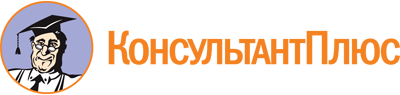 Приказ Минобрнауки России от 18.04.2014 N 351
(ред. от 13.07.2021)
"Об утверждении федерального государственного образовательного стандарта среднего профессионального образования по специальности 20.02.01 Рациональное использование природохозяйственных комплексов"
(Зарегистрировано в Минюсте России 06.06.2014 N 32610)Документ предоставлен КонсультантПлюс

www.consultant.ru

Дата сохранения: 16.12.2022
 Список изменяющих документов(в ред. Приказа Минпросвещения России от 13.07.2021 N 450)Список изменяющих документов(в ред. Приказа Минпросвещения России от 13.07.2021 N 450)Уровень образования, необходимый для приема на обучение по ППССЗНаименование квалификации базовой подготовкиСрок получения СПО по ППССЗ базовой подготовки в очной форме обучения <1>среднее общее образованиеТехник-эколог2 года 10 месяцевосновное общее образованиеТехник-эколог3 года 10 месяцев <2>Уровень образования, необходимый для приема на обучение по ППССЗНаименование квалификации углубленной подготовкиСрок получения СПО по ППССЗ углубленной подготовки в очной форме обучения <1>среднее общее образованиеСпециалист по охране окружающей среды3 года 10 месяцевосновное общее образованиеСпециалист по охране окружающей среды4 года 10 месяцев <2>ИндексНаименование учебных циклов, разделов, модулей, требования к знаниям, умениям, практическому опытуВсего максимальной учебной нагрузки обучающегося (час./нед.)В том числе часов обязательных учебных занятийИндекс и наименование дисциплин, междисциплинарных курсов (МДК)Коды формируемых компетенцийОбязательная часть учебных циклов ППССЗ31862124ОГСЭ.00Общий гуманитарный и социально-экономический учебный цикл648432ОГСЭ.00В результате изучения обязательной части учебного цикла обучающийся должен:уметь:ориентироваться в наиболее общих философских проблемах бытия, познания, ценностей, свободы и смысла жизни как основах формирования культуры гражданина и будущего специалиста;знать:основные категории и понятия философии;роль философии в жизни человека и общества;основы философского учения о бытии;сущность процесса познания;основы научной, философской и религиозной картин мира;об условиях формирования личности, свободе и ответственности за сохранение жизни, культуры, окружающей среды;о социальных и этических проблемах, связанных с развитием и использованием достижений науки, техники и технологий48ОГСЭ.01. Основы философииОК 1, 4, 6 - 8ОГСЭ.00уметь:ориентироваться в современной экономической, политической и культурной ситуации в России и мире;выявлять взаимосвязь российских, региональных, мировых социально-экономических, политических и культурных проблем;знать:основные направления развития ключевых регионов мира на рубеже веков (XX и XXI вв.);сущность и причины локальных, региональных, межгосударственных конфликтов в конце XX - начале XXI вв.;основные процессы (интеграционные, поликультурные, миграционные и иные) политического и экономического развития ведущих государств и регионов мира;назначение ООН, НАТО, ЕС и других организаций и основные направления их деятельности;о роли науки, культуры и религии в сохранении и укреплении национальных и государственных традиций;содержание и назначение важнейших правовых и законодательных актов мирового и регионального значения48ОГСЭ.02. ИсторияОК 1, 4 - 6ОГСЭ.00уметь:общаться (устно и письменно) на иностранном языке на профессиональные и повседневные темы;переводить (со словарем) иностранные тексты профессиональной направленности;самостоятельно совершенствовать устную и письменную речь, пополнять словарный запас;знать:лексический (1200 - 1400 лексических единиц) и грамматический минимум, необходимый для чтения и перевода (со словарем) иностранных текстов профессиональной направленности168ОГСЭ.03. Иностранный языкОК 1, 4 - 6ОГСЭ.00уметь:использовать физкультурно-оздоровительную деятельность для укрепления здоровья, достижения жизненных и профессиональных целей;знать:о роли физической культуры в общекультурном, профессиональном и социальном развитии человека;основы здорового образа жизни336168ОГСЭ.04. Физическая культураОК 2, 3, 6ЕН.00Математический и общий естественнонаучный учебный цикл222148ЕН.00В результате изучения обязательной части учебного цикла обучающийся должен:уметь:решать прикладные задачи в области профессиональной деятельности;знать:значение математики в профессиональной деятельности и при освоении образовательной программы СПО;основные математические методы решения прикладных задач в области профессиональной деятельности;основные понятия и методы математического анализа;основы теории вероятностей и математической статистики и геостатистики;основные понятия и методы дискретной математики, линейной алгебрыЕН.01. МатематикаОК 2 - 5, 8ПК 1.1, 1.3,2.1, 3.3,4.1 - 4.3ЕН.00уметь:использовать технологии сбора, размещения, хранения, накопления, преобразования и передачи данных в профессионально ориентированных информационных системах;использовать в профессиональной деятельности различные виды программного обеспечения, в том числе специального;использовать сервисы и информационные ресурсы глобальных и локальных сетей для поиска и обработки информации, необходимой при решении профессиональных задач;защищать информацию от несанкционированного доступа, применять антивирусные средства защиты информации;знать:правила техники безопасности и гигиенические требования при использовании средств информационно-коммуникационных технологий;состав, функции и возможности использования современных информационных и телекоммуникационных технологий в профессиональной деятельности;методы и средства сбора, обработки, хранения, передачи и накопления информации;основные понятия и методы автоматизированной обработки информации;виды и возможности специализированных прикладных программ, используемых в профессиональной деятельности;состав, особенности и возможности использования глобальных, локальных и отраслевых сетей;информационно-поисковые системы экологической информации;основные методы и приемы обеспечения информационной безопасностиЕН.02. Информатика и информационные технологии в профессиональной деятельностиОК 1, 2, 4, 5, 9ПК 1.1 - 1.3,2.1, 3.3, 3.4,4.1 - 4.3ЕН.00уметь:анализировать экологическую ситуацию, объяснять биосферные явления антропогенного и естественного происхождения на основе понимания физико-химических закономерностей;оценивать уровень антропогенного воздействия на окружающую природную среду и человека;знать:основные понятия экологии;закономерности функционирования биосферы и экосистем разного уровня, основные факторы, обеспечивающие их устойчивость;закономерности биохимических круговоротов и превращений веществ в окружающей природной среде;виды и масштабы антропогенного воздействия на природу на различных этапах существования человеческого общества;возможные последствия профессиональной деятельности эколога с точки зрения единства биосферы и биосоциальной природы человекаЕН.03. Общая экологияОК 1, 4 - 7, 9ПК 1.1 - 1.2,2.1, 3.3, 4.1П.00Профессиональный учебный цикл23161544ОП.00Общепрофессиональные дисциплины1058706ОП.00В результате изучения обязательной части профессионального учебного цикла обучающийся по общепрофессиональным дисциплинам должен:уметь:выполнять надписи на топографических планах, вычерчивать условные знаки карт и планов, продольный профиль местности;изображать явления и объекты на тематической карте;подготавливать к работе приборы и оборудование, применяемое при съемках местности;снимать и обрабатывать результаты съемки местности;оформлять результаты в виде планов, профилей, карт;знать;основные виды топографо-геодезических работ, применяемых при экологических обследованиях местности;строение приборов и оборудования, применяемых при съемках местности;методы аналитической и графической обработки материалов полевых геодезических работ;классификацию картографических шрифтов;виды условных знаков, их значения, требования к графическому оформлению съемок местности;системы координат, применяемые в геодезии, масштабы топографических карт, способы изображения явлений и объектов на тематических картахОП.01. Прикладная геодезия и экологическое картографированиеОК 2 - 7ПК 1.3, 2.1,3.3, 3.4,4.1ОП.00уметь:рассчитывать параметры различных электрических цепей;проводить простейшие расчеты электрических схем, пользоваться электроизмерительными приборами;знать:основные законы электротехники, параметры электрических схем;принципы работы и область применения типовых электрических машин, электронных приборов и устройствОП.02. Электротехника и электроникаОК 2, 3, 6, 7ПК 1.1, 1.2, 1.4,2.1 - 2.2,3.1 - 3.4ОП.00уметь:пользоваться системой стандартов в целях сертификации видов деятельности в природопользовании и охране окружающей среды;знать:основные понятия и определения метрологии, стандартизации;основные положения систем общетехнических и организационно-методических стандартов;объекты, задачи и виды профессиональной деятельности, связанные с реализацией профессиональных функций по метрологии и стандартизации;правовые основы, основные понятия и определения в области стандартизации и подтверждения соответствия;метрологические службы, обеспечивающие единство измерений, государственный метрологический контроль и надзор;принципы построения международных и отечественных стандартов, правила пользования стандартами, комплексами стандартов и другой нормативной документацией;порядок и правила подтверждения соответствияОП.03. Метрология и стандартизацияОК 1, 2, 4, 5ПК 1.1 - 1.3,2.1 - 2.2,3.1 - 3.4,4.1 - 4.3ОП.00уметь:различать типы почв;производить морфологическое описание почв;обрабатывать и оформлять результаты полевого исследования почв;анализировать и оценивать сложившуюся экологическую обстановку;работать со справочными материалами, почвенными картами, дополнительной литературой;знать:научное понятие о почве;достижения и открытия в области почвоведения;образование почв и факторы почвообразования;морфологические признаки и состав почв;почвенные растворы и коллоиды;поглотительную способность почв;основные типы почв России;свойства и режим почв;плодородие почв;последовательность составления морфологического описания почвы;методы и приемы полевого исследования почвОП.04. ПочвоведениеОК 2, 8ПК 1.1 - 1.4,2.3, 3.3, 3.4, 4.3ОП.00уметь:составлять уравнения реакций, отражающих взаимодействие различных классов соединений с объектами окружающей среды;составлять электронно-ионный баланс окислительно-восстановительных процессов, протекающих в окружающей среде;проводить практические расчеты изучаемых химических явлений;составлять уравнения реакций, отражающих взаимодействие различных классов органических соединений с объектами окружающей среды;проводить практические расчеты изучаемых химических явлений;знать:закономерности химических превращений веществ;взаимосвязь состава, структуры, свойств и реакционной способности веществ и соединений, экологические свойства химических элементов и их соединений;роль химических процессов в охране окружающей среды;новейшие открытия химии и перспективы использования их в области охраны окружающей среды;основные понятия реакционной активности органических соединений, зависимость физических и химических свойств углеводородов и их производных от состава и структуры их молекул;физические и химические свойства органических соединений, классификацию, номенклатуру, генетическую связь и свойства генетических рядов органических соединений;физические и химические методы исследований свойств органических соединений, экологическую опасность органических соединений различных классовОП.05. Химические основы экологииОК 1 - 4, 8, 9ПК 1.1 - 1.4,2.1 - 2.2,3.3 - 3.4ОП.00уметь:выбрать метод анализа, исходя из особенностей анализируемой пробы;выполнять эксперимент и оформлять результаты эксперимента;производить расчеты, используя основные правила и законы аналитической химии;знать:теоретические основы аналитической химии;разделение и основные реакции, используемые для качественного химического анализа;основные виды реакций, используемых в количественном анализе;причинно-следственную связь между физическими свойствами и химическим составом систем;принципиальное устройство приборов, предназначенных для проведения физико-химических методов анализа;правила техники безопасности при выполнении лабораторных работОП.06. Аналитическая химияОК 1 - 4, 8, 9ПК 1.1 - 1.4,2.1 - 2.2,3.3 - 3.4ОП.00уметь:анализировать и оценивать опасные и вредные факторы производственного процесса и оборудования;пользоваться правовой и нормативно-технической документацией по вопросам безопасности труда;принимать необходимые меры по предотвращению аварийных ситуаций;применять средства индивидуальной и коллективной защиты работников;знать:механизм токсического действия вредных веществ, энергетического воздействия и комбинированного действия вредных факторов;методы управления безопасностью труда и нормирования воздействия различных вредных и опасных факторов;законодательные и нормативно-технические акты, регулирующие производственную безопасность;принципы и методы проведения экспертизы производственной безопасности, приборы и системы контроля состояния среды обитанияОП.07. Охрана трудаОК 1 - 9ПК 1.1 - 4.3ОП.00уметь:защищать свои права в соответствии с гражданским, гражданско-процессуальным и трудовым законодательством, соблюдать требования действующего законодательства;работать с нормативно-правовыми документами, использовать их в профессиональной деятельности;знать:законодательные и иные нормативно-правовые акты, регулирующие правоотношения в процессе профессиональной деятельности;права и обязанности работников в сфере профессиональной деятельности;порядок заключения трудового договора и основания для его прекращения;правила оплаты труда;роль государственного регулирования в обеспечении занятости населения;основы права социальной защиты граждан;понятие дисциплинарной и материальной ответственности работника;виды административных правонарушений и административной ответственности;нормы защиты нарушенных прав и судебный порядок разрешения споровОП.08. Правовое обеспечение профессиональной деятельностиОК 1, 3, 4ПК 1.1 - 1.3,2.1 - 2.2,3.3, 3.44.1 - 4.3ОП.00уметь:организовывать и проводить мероприятия по защите работающих и населения от негативных воздействий чрезвычайных ситуаций;предпринимать профилактические меры для снижения уровня опасностей различного вида и их последствий в профессиональной деятельности и быту;использовать средства индивидуальной и коллективной защиты от оружия массового поражения;применять первичные средства пожаротушения;ориентироваться в перечне военно-учетных специальностей и самостоятельно определять среди них родственные полученной специальности;применять профессиональные знания в ходе исполнения обязанностей военной службы на воинских должностях в соответствии с полученной специальностью;владеть способами бесконфликтного общения и саморегуляции в повседневной деятельности и экстремальных условиях военной службы;оказывать первую помощь пострадавшим;знать:принципы обеспечения устойчивости объектов экономики, прогнозирования развития событий и оценки последствий при техногенных чрезвычайных ситуациях и стихийных явлениях, в том числе в условиях противодействия терроризму как серьезной угрозе национальной безопасности России;основные виды потенциальных опасностей и их последствия в профессиональной деятельности и быту, принципы снижения вероятности их реализации;основы военной службы и обороны государства;задачи и основные мероприятия гражданской обороны;способы защиты населения от оружия массового поражения;меры пожарной безопасности и правила безопасного поведения при пожарах;организацию и порядок призыва граждан на военную службу и поступления на нее в добровольном порядке;основные виды вооружения, военной техники и специального снаряжения, состоящих на вооружении (оснащении) воинских подразделений, в которых имеются военно-учетные специальности, родственные специальностям СПО;область применения получаемых профессиональных знаний при исполнении обязанностей военной службы;порядок и правила оказания первой помощи пострадавшим68ОП.09. Безопасность жизнедеятельностиОК 1 - 9ПК 1.1 - 1.4,2.1 - 2.23.1 - 3.4,4.1 - 4.3ПМ.00Профессиональные модули1258838ПМ.01Проведение мероприятий по защите окружающей среды от вредных воздействийВ результате изучения профессионального модуля обучающийся должен:иметь практический опыт:выбора оборудования, приборов контроля, аналитических приборов, их подготовка к работе и проведение химического анализа атмосферного воздуха, воды и почвы;организации наблюдений за загрязнением атмосферного воздуха, водных объектов и почвы;сбора, обработки, систематизации, анализа информации, формирования и ведения баз данных загрязнения окружающей среды;проведения мероприятий по очистке и реабилитации загрязненных территорий;уметь:проводить работы по мониторингу атмосферного воздуха, природных вод и почвы;выбирать оборудование и приборы контроля;отбирать пробы воздуха, воды и почвы, подготавливать их к анализу и проводить качественный и количественный анализ отобранных проб;проводить химический анализ пробы объектов окружающей среды;находить информацию для сопоставления результатов с нормативными показателями;эксплуатировать аналитические приборы и технические средства контроля качества природной среды;проводить наблюдения за загрязнением атмосферного воздуха, природных вод, почвы;заполнять формы предоставления информации о результатах наблюдений;составлять экологическую карту территории с выдачей рекомендаций по очистке и реабилитации загрязненных территорий;проводить мероприятия по очистке и реабилитации загрязненных территорий на уровне функционального подразделения;знать:виды мониторинга, унифицированную схему информационного мониторинга загрязнения природной среды;типы оборудования и приборы контроля, требования к ним и области их применения;современную химико-аналитическую базу государственной сети наблюдений за качеством природной среды и перспективах ее развития;программы наблюдений за состоянием природной среды;правила и порядок отбора проб в различных средах;методики проведения химического анализа проб объектов окружающей среды;принцип работы аналитических приборов;нормативные документы по предельно допустимым концентрациям сбросов, выбросов и загрязнения почв;методы организации и проведения наблюдений за уровнем загрязнения воздушной, водной и других сред, основные средства мониторинга;основные требования к методам выполнения измерений концентрации основных загрязняющих веществ в природной среде;основные источники загрязнения окружающей среды, классификацию загрязнителей;основы и принципы организации и проведения наблюдений за уровнем загрязнения воздушной, водной и других сред;основные средства мониторинга;методы и средства контроля загрязнения окружающей природной среды;порядок, сроки и формы предоставления информации о состоянии окружающей среды в заинтересованные службы и организации;задачи и цели природоохранных органов управления и надзора;экологические последствия загрязнения окружающей среды вредными веществами;виды и источники загрязнения природной среды, критерии и оценка качества окружающей среды;основные принципы организации очистки и реабилитации территорий;технологии очистки и реабилитации территорий;методы обследования загрязненных территорий;приемы и способы составления экологических карт;методы очистки и реабилитации загрязненных территорийМДК.01.01. Мониторинг загрязнения окружающей природной средыОК 1 - 9ПК 1.1 - 1.4ПМ.01Проведение мероприятий по защите окружающей среды от вредных воздействийВ результате изучения профессионального модуля обучающийся должен:иметь практический опыт:выбора оборудования, приборов контроля, аналитических приборов, их подготовка к работе и проведение химического анализа атмосферного воздуха, воды и почвы;организации наблюдений за загрязнением атмосферного воздуха, водных объектов и почвы;сбора, обработки, систематизации, анализа информации, формирования и ведения баз данных загрязнения окружающей среды;проведения мероприятий по очистке и реабилитации загрязненных территорий;уметь:проводить работы по мониторингу атмосферного воздуха, природных вод и почвы;выбирать оборудование и приборы контроля;отбирать пробы воздуха, воды и почвы, подготавливать их к анализу и проводить качественный и количественный анализ отобранных проб;проводить химический анализ пробы объектов окружающей среды;находить информацию для сопоставления результатов с нормативными показателями;эксплуатировать аналитические приборы и технические средства контроля качества природной среды;проводить наблюдения за загрязнением атмосферного воздуха, природных вод, почвы;заполнять формы предоставления информации о результатах наблюдений;составлять экологическую карту территории с выдачей рекомендаций по очистке и реабилитации загрязненных территорий;проводить мероприятия по очистке и реабилитации загрязненных территорий на уровне функционального подразделения;знать:виды мониторинга, унифицированную схему информационного мониторинга загрязнения природной среды;типы оборудования и приборы контроля, требования к ним и области их применения;современную химико-аналитическую базу государственной сети наблюдений за качеством природной среды и перспективах ее развития;программы наблюдений за состоянием природной среды;правила и порядок отбора проб в различных средах;методики проведения химического анализа проб объектов окружающей среды;принцип работы аналитических приборов;нормативные документы по предельно допустимым концентрациям сбросов, выбросов и загрязнения почв;методы организации и проведения наблюдений за уровнем загрязнения воздушной, водной и других сред, основные средства мониторинга;основные требования к методам выполнения измерений концентрации основных загрязняющих веществ в природной среде;основные источники загрязнения окружающей среды, классификацию загрязнителей;основы и принципы организации и проведения наблюдений за уровнем загрязнения воздушной, водной и других сред;основные средства мониторинга;методы и средства контроля загрязнения окружающей природной среды;порядок, сроки и формы предоставления информации о состоянии окружающей среды в заинтересованные службы и организации;задачи и цели природоохранных органов управления и надзора;экологические последствия загрязнения окружающей среды вредными веществами;виды и источники загрязнения природной среды, критерии и оценка качества окружающей среды;основные принципы организации очистки и реабилитации территорий;технологии очистки и реабилитации территорий;методы обследования загрязненных территорий;приемы и способы составления экологических карт;методы очистки и реабилитации загрязненных территорийМДК.01.02. Природопользование и охрана окружающей средыОК 1 - 9ПК 1.1 - 1.4ПМ.02Производственный экологический контроль в организацияхВ результате изучения профессионального модуля обучающийся должен:иметь практический опыт:проведения мониторинга и контроля входных и выходных потоков для технологических процессов в организациях;применения природосберегающих технологий в организациях;проведения химических анализов в контрольных точках технологических процессов;работы в группах по проведению производственного экологического контроля;уметь:организовывать и проводить мониторинг и контроль входных и выходных потоков для технологических процессов в организациях;эксплуатировать приборы и оборудование экологического контроля и средств инженерной защиты окружающей среды;участвовать в испытаниях природоохранного оборудования и введении его в эксплуатацию;осуществлять в организациях контроль соблюдения установленных требований и действующих норм, правил и стандартов;составлять и анализировать принципиальную схему малоотходных технологий;осуществлять производственный экологический контроль;применять средства индивидуальной и коллективной защиты работников;знать:структуру организации мониторинга и контроля технологических процессов в организациях;основы технологии производств, их экологические особенности;устройство, принцип действия, способы эксплуатации, правила хранения и несложного ремонта приборов и оборудования экологического контроля;состав промышленных выбросов и сбросов различных производств;основные способы предотвращения и улавливания выбросов и сбросов;принципы работы, достоинства и недостатки современных приборов и аппаратов очистки;источники выделения загрязняющих веществ в технологическом цикле;технические мероприятия по снижению загрязнения природной среды промышленными выбросами;современные природосберегающие технологии;основные принципы организации и создания экологически чистых производств;приоритетные направления развития экологически чистых производств;технологии малоотходных производств;систему контроля технологических процессов;директивные и распорядительные документы, методические и нормативные материалы по вопросам выполняемой работы;правила и нормы охраны труда и технической безопасности;основы трудового законодательства;принципы производственного экологического контроляМДК.02.01. Промышленная экология и промышленная радиоэкологияОК 1 - 9ПК 2.1 - 2.2ПМ.03Эксплуатация очистных установок, очистных сооружений и полигоновВ результате изучения профессионального модуля обучающийся должен:иметь практический опыт:оценки и поддержания работоспособности очистных установок и сооружений;управления процессами очистки и водоотбора промышленных вод, газообразных выбросов;реализации технологических процессов по переработке, утилизации и захоронению твердых и жидких отходов;участия в работах по очистке и реабилитации полигонов;уметь:контролировать технологические параметры очистных установок и сооружений;контролировать эффективность работы очистных установок и сооружений;поддерживать работоспособность очистных установок и сооружений;выбирать методы водоподготовки для различных целей, очистки промышленных сточных вод и выбросов в атмосферу;отбирать пробы в контрольных точках технологического процесса;составлять отчеты об охране атмосферного воздуха и использовании воды в организациях;давать характеристику выбросов конкретного производства и предлагать методы очистки или утилизации;заполнять типовые формы отчетной документации по обращению с отходами производства;составлять экологическую карту территории;проводить мероприятия по очистке и реабилитации полигонов на уровне функционального подразделения;знать:устройство и принцип действия очистных установок и сооружений;порядок проведения регламентных работ;технические характеристики и устройство очистных установок и сооружений;эксплуатационные характеристики фильтрующих и сорбирующих материалов;технологию и конструктивное оформление процессов очистки сбросов и выбросов промышленных в организациях;нормативные документы и методики сбора, сортировки, переработки, утилизации и захоронения твердых и жидких отходов;типовые формы отчетной документации;виды отходов и их характеристики;методы переработки отходов;методы утилизации и захоронения отходов;проблемы переработки и использования отходов;методы обследования полигонов;приемы и способы составления экологических карт;методы очистки и реабилитации полигоновМДК.03.01. Управление твердыми отходами, твердыми бытовыми отходами и радиоактивными отходамиОК 1 - 9ПК 3.1 - 3.4ПМ.03Эксплуатация очистных установок, очистных сооружений и полигоновВ результате изучения профессионального модуля обучающийся должен:иметь практический опыт:оценки и поддержания работоспособности очистных установок и сооружений;управления процессами очистки и водоотбора промышленных вод, газообразных выбросов;реализации технологических процессов по переработке, утилизации и захоронению твердых и жидких отходов;участия в работах по очистке и реабилитации полигонов;уметь:контролировать технологические параметры очистных установок и сооружений;контролировать эффективность работы очистных установок и сооружений;поддерживать работоспособность очистных установок и сооружений;выбирать методы водоподготовки для различных целей, очистки промышленных сточных вод и выбросов в атмосферу;отбирать пробы в контрольных точках технологического процесса;составлять отчеты об охране атмосферного воздуха и использовании воды в организациях;давать характеристику выбросов конкретного производства и предлагать методы очистки или утилизации;заполнять типовые формы отчетной документации по обращению с отходами производства;составлять экологическую карту территории;проводить мероприятия по очистке и реабилитации полигонов на уровне функционального подразделения;знать:устройство и принцип действия очистных установок и сооружений;порядок проведения регламентных работ;технические характеристики и устройство очистных установок и сооружений;эксплуатационные характеристики фильтрующих и сорбирующих материалов;технологию и конструктивное оформление процессов очистки сбросов и выбросов промышленных в организациях;нормативные документы и методики сбора, сортировки, переработки, утилизации и захоронения твердых и жидких отходов;типовые формы отчетной документации;виды отходов и их характеристики;методы переработки отходов;методы утилизации и захоронения отходов;проблемы переработки и использования отходов;методы обследования полигонов;приемы и способы составления экологических карт;методы очистки и реабилитации полигоновМДК.03.02. Очистные сооруженияОК 1 - 9ПК 3.1 - 3.4ПМ.04Обеспечение экологической информацией различных отраслей экономикиВ результате изучения профессионального модуля обучающийся должен:иметь практический опыт:индивидуальной работы или работы в составе группы по составлению итоговых отчетов о результатах экологического мониторинга в соответствии с нормативными документами;работы в составе групп по расчетам и оценке экономического ущерба и рисков для природной среды, связанных с антропогенной деятельностью или вызванных природными и техногенными катаклизмами;сбора и систематизации данных для экологической экспертизы и экологического аудита;уметь:пользоваться правовой и нормативной технической документацией по вопросам экологического мониторинга;обрабатывать, анализировать и обобщать материалы наблюдений и измерений, составлять формы статистической отчетности;проводить расчеты по определению величины экономического ущерба и рисков для природной среды;проводить расчеты по определению экономической эффективности процессов и технологий природопользования и природообустройства;проводить расчет платы за пользование природными ресурсами;собирать и систематизировать данные для экологической экспертизы и экологического аудита;знать:типовые формы учетной документации и государственной экологической статистической отчетности в организациях по вопросам антропогенного воздействия на окружающую среду;методики расчета предельно допустимых концентраций и предельно допустимых выбросов;характеристики промышленных загрязнений;санитарно-гигиенические и экологические нормативы;производственно-хозяйственные нормативы;виды экологических издержек;методы оценки экономического ущерба и рисков от загрязнения и деградации окружающей среды;виды нормативов при оценке качества воздушной среды, водных ресурсов, почвы, шума и радиоактивного загрязнения;обоснование и расчеты нормативов качества окружающей среды;основы экологического законодательства;теоретические основы экологического аудита и экологической экспертизы;принципы и методы экологического аудита и экологической экспертизы;нормативно-технические документы по организации экологического аудита и экологической экспертизыМДК.04.01. Информационное обеспечение природоохранной деятельностиОК 1 - 9ПК 4.1 - 4.3ПМ.04Обеспечение экологической информацией различных отраслей экономикиВ результате изучения профессионального модуля обучающийся должен:иметь практический опыт:индивидуальной работы или работы в составе группы по составлению итоговых отчетов о результатах экологического мониторинга в соответствии с нормативными документами;работы в составе групп по расчетам и оценке экономического ущерба и рисков для природной среды, связанных с антропогенной деятельностью или вызванных природными и техногенными катаклизмами;сбора и систематизации данных для экологической экспертизы и экологического аудита;уметь:пользоваться правовой и нормативной технической документацией по вопросам экологического мониторинга;обрабатывать, анализировать и обобщать материалы наблюдений и измерений, составлять формы статистической отчетности;проводить расчеты по определению величины экономического ущерба и рисков для природной среды;проводить расчеты по определению экономической эффективности процессов и технологий природопользования и природообустройства;проводить расчет платы за пользование природными ресурсами;собирать и систематизировать данные для экологической экспертизы и экологического аудита;знать:типовые формы учетной документации и государственной экологической статистической отчетности в организациях по вопросам антропогенного воздействия на окружающую среду;методики расчета предельно допустимых концентраций и предельно допустимых выбросов;характеристики промышленных загрязнений;санитарно-гигиенические и экологические нормативы;производственно-хозяйственные нормативы;виды экологических издержек;методы оценки экономического ущерба и рисков от загрязнения и деградации окружающей среды;виды нормативов при оценке качества воздушной среды, водных ресурсов, почвы, шума и радиоактивного загрязнения;обоснование и расчеты нормативов качества окружающей среды;основы экологического законодательства;теоретические основы экологического аудита и экологической экспертизы;принципы и методы экологического аудита и экологической экспертизы;нормативно-технические документы по организации экологического аудита и экологической экспертизыМДК.04.02. Экономика природопользованияОК 1 - 9ПК 4.1 - 4.3ПМ.04Обеспечение экологической информацией различных отраслей экономикиВ результате изучения профессионального модуля обучающийся должен:иметь практический опыт:индивидуальной работы или работы в составе группы по составлению итоговых отчетов о результатах экологического мониторинга в соответствии с нормативными документами;работы в составе групп по расчетам и оценке экономического ущерба и рисков для природной среды, связанных с антропогенной деятельностью или вызванных природными и техногенными катаклизмами;сбора и систематизации данных для экологической экспертизы и экологического аудита;уметь:пользоваться правовой и нормативной технической документацией по вопросам экологического мониторинга;обрабатывать, анализировать и обобщать материалы наблюдений и измерений, составлять формы статистической отчетности;проводить расчеты по определению величины экономического ущерба и рисков для природной среды;проводить расчеты по определению экономической эффективности процессов и технологий природопользования и природообустройства;проводить расчет платы за пользование природными ресурсами;собирать и систематизировать данные для экологической экспертизы и экологического аудита;знать:типовые формы учетной документации и государственной экологической статистической отчетности в организациях по вопросам антропогенного воздействия на окружающую среду;методики расчета предельно допустимых концентраций и предельно допустимых выбросов;характеристики промышленных загрязнений;санитарно-гигиенические и экологические нормативы;производственно-хозяйственные нормативы;виды экологических издержек;методы оценки экономического ущерба и рисков от загрязнения и деградации окружающей среды;виды нормативов при оценке качества воздушной среды, водных ресурсов, почвы, шума и радиоактивного загрязнения;обоснование и расчеты нормативов качества окружающей среды;основы экологического законодательства;теоретические основы экологического аудита и экологической экспертизы;принципы и методы экологического аудита и экологической экспертизы;нормативно-технические документы по организации экологического аудита и экологической экспертизыМДК.04.03. Экологическая экспертиза и экологический аудитОК 1 - 9ПК 4.1 - 4.3ПМ.05Выполнение работ по одной или нескольким профессиям рабочих, должностям служащихВариативная часть учебных циклов ППССЗ(определяется образовательной организацией самостоятельно)1350900Всего часов обучения по учебным циклам ППССЗ45363024УП.00Учебная практика25 нед.900ОК 1 - 9ПК 1.1 - 1.4,2.1 - 2.2,3.1 - 3.4,4.1 - 4.3ПП.00Производственная практика (по профилю специальности)25 нед.900ОК 1 - 9ПК 1.1 - 1.4,2.1 - 2.2,3.1 - 3.4,4.1 - 4.3ПДП.00Производственная практика (преддипломная)4 нед.ПА.00Промежуточная аттестация5 нед.ГИА.00Государственная итоговая аттестация6 нед.ГИА.01Подготовка выпускной квалификационной работы4 нед.ГИА.02Защита выпускной квалификационной работы2 нед.Обучение по учебным циклам84 нед.Учебная практика25 нед.Производственная практика (по профилю специальности)25 нед.Производственная практика (преддипломная)4 нед.Промежуточная аттестация5 нед.Государственная итоговая аттестация6 нед.Каникулы23 нед.Итого147 нед.ИндексНаименование учебных циклов, разделов, модулей, требования к знаниям, умениям, практическому опытуВсего максимальной учебной нагрузки обучающегося (час./нед.)В том числе часов обязательных учебных занятийИндекс и наименование дисциплин, меадисциплинарных курсов (МДК)Коды формируемых компетенцийОбязательная часть учебных циклов ППССЗ44282952ОГСЭ.00Общий гуманитарный и социально-экономический учебный цикл918612ОГСЭ.00В результате изучения обязательной части учебного цикла обучающийся должен:уметь:ориентироваться в наиболее общих философских проблемах бытия, познания, ценностей, свободы и смысла жизни как основах формирования культуры гражданина и будущего специалиста;знать:основные категории и понятия философии;роль философии в жизни человека и общества;основы философского учения о бытии;сущность процесса познания;основы научной, философской и религиозной картин мира;об условиях формирования личности, свободе и ответственности за сохранение жизни, культуры, окружающей среды;о социальных и этических проблемах, связанных с развитием и использованием достижений науки, техники и технологий48ОГСЭ.01. Основы философииОК 1 - 9ОГСЭ.00уметь:ориентироваться в современной экономической, политической и культурной ситуации в России и мире;выявлять взаимосвязь российских, региональных, мировых социально-экономических, политических и культурных проблем;знать:основные направления развития ключевых регионов мира на рубеже веков (XX и XXI вв.);сущность и причины локальных, региональных, межгосударственных конфликтов в конце XX - начале XXI вв.;основные процессы (интеграционные, поликультурные, миграционные и иные) политического и экономического развития ведущих государств и регионов мира;назначение ООН, НАТО, ЕС и других организаций и основные направления их деятельности;о роли науки, культуры и религии в сохранении и укреплении национальных и государственных традиций;содержание и назначение важнейших правовых и законодательных актов мирового и регионального значения48ОГСЭ.02. ИсторияОК 1 - 9ОГСЭ.00уметь:применять техники и приемы эффективного общения в профессиональной деятельности;использовать приемы саморегуляции поведения в процессе межличностного общения;знать:взаимосвязь общения и деятельности;цели, функции, виды и уровни общения;роли и ролевые ожидания в общении;виды социальных взаимодействий;механизмы взаимопонимания в общении;техники и приемы общения, правила слушания, ведения беседы, убеждения;этические принципы общения;источники, причины, виды и способы разрешения конфликтов48ОГСЭ.03. Психология общенияОК 1 - 9ОГСЭ.00уметь:общаться (устно и письменно) на иностранном языке на профессиональные и повседневные темы;переводить (со словарем) иностранные тексты профессиональной направленности;самостоятельно совершенствовать устную и письменную речь, пополнять словарный запас;знать:лексический (1200 - 1400 лексических единиц) и грамматический минимум, необходимый для чтения и перевода (со словарем) иностранных текстов профессиональной направленности234ОГСЭ.04. Иностранный языкОК 1 - 9ОГСЭ.00уметь:использовать физкультурно-оздоровительную деятельность для укрепления здоровья, достижения жизненных и профессиональных целей;знать:о роли физической культуры в общекультурном, профессиональном и социальном развитии человека;основы здорового образа жизни468234ОГСЭ.05. Физическая культураОК 1 - 9ЕН.00Математический и общий естественнонаучный учебный цикл330220ЕН.00В результате изучения обязательной части учебного цикла обучающийся должен:уметь:вычислять вероятности случайных событий, числовые характеристики дискретной случайной величины, задавать выборочное распределение, вычислять выборочные характеристики и параметры пространственной изменчивости;знать:основные понятия и методы математического анализа, основы теории вероятностей, математической статистики и геостатистики;основные численные методы решения экологических задачЕН.01. МатематикаОК 2 - 5, 8ПК 1.1, 1.3,2.1, 2.2, 3.3,4.1 - 4.3ЕН.00уметь:использовать технологии сбора, размещения, хранения, накопления, преобразования и передачи данных в профессионально ориентированных информационных системах;использовать в профессиональной деятельности различные виды программного обеспечения, в том числе специального;использовать сервисы и информационные ресурсы глобальных и локальных сетей для поиска и обработки информации, необходимой при решении профессиональных задач;защищать информацию от несанкционированного доступа, применять антивирусные средства защиты информации;знать:правила техники безопасности и гигиенические требования при использовании средств информационно-коммуникационных технологий;состав, функции и возможности использования современных информационных и телекоммуникационных технологий в профессиональной деятельности;методы и средства сбора, обработки, хранения, передачи и накопления информации;основные понятия и методы автоматизированной обработки информации;виды и возможности специализированных прикладных программ, используемых в профессиональной деятельности;состав, особенности и возможности использования глобальных, локальных и отраслевых сетей;информационно-поисковые системы экологической информации;основные методы и приемы обеспечения информационной безопасностиЕН.02. Информатика и информационные технологии в профессиональной деятельностиОК 1, 2, 4, 5, 9ПК 1.1 - 1.3,2.1, 2.2,3.3, 3.4,4.1 - 4.3ЕН.00уметь:анализировать сложившуюся экологическую ситуацию, объяснять биосферные явления антропогенного и естественного происхождения на основе понимания физико-химических закономерностей;оценивать уровень антропогенного воздействия на окружающую природную среду и человека;знать:основные понятия экологии;закономерности функционирования биосферы и экосистем разного уровня, основные факторы, обеспечивающие ее устойчивость;закономерности биохимических круговоротов и превращений веществ в окружающей природной среде;виды и масштабы антропогенного воздействия на природу на различных этапах существования человеческого общества;возможные последствия профессиональной деятельности эколога с точки зрения единства биосферы и биосоциальной природы человекаЕН.03. Общая экологияОК 1, 4 - 7, 9ПК 1.1 - 1.2,2.1, 2.2, 3.3, 4.1П.00Профессиональный учебный цикл31802120ОП.00Общепрофессиональные дисциплины1298866ОП.00В результате изучения обязательной части профессионального учебного цикла обучающийся по общепрофессиональным дисциплинам должен:уметь:выполнять надписи на топографических планах, вычерчивать условные знаки карт и планов, продольный профиль местности, изображать явления и объекты на тематической карте;изображать явления и объекты на тематической карте;подготавливать к работе приборы и оборудование, применяемое при съемках местности;снимать и обрабатывать результаты съемки местности;оформлять результаты в виде планов, профилей, карт;знать:основные виды топографо-геодезических работ, применяемых при экологических обследованиях местности;строение приборов и оборудования, применяемых при съемках местности;методы аналитической и графической обработки материалов полевых геодезических работ;классификацию картографических шрифтов;виды условных знаков, их значения, требования к графическому оформлению съемок местности;системы координат, применяемые в геодезии, масштабы топографических карт, способы изображения явлений и объектов на тематических картахОП.01. Прикладная геодезия и экологическое картографированиеОК 2 - 7ПК 1.3, 2.1, 3.4, 3.5, 4.1ОП.00уметь:рассчитывать параметры различных электрических цепей;проводить простейшие расчеты электрических схем, пользоваться электроизмерительными приборами;знать:основные законы электротехники, параметры электрических схем;принципы работы и область применения типовых электрических машин, электронных приборов и устройствОП.02. Электротехника и электроникаОК 2, 3, 6, 7ПК 1.1, 1.2, 1.4,2.1 - 2.3,3.1 - 3.5ОП.00уметь:пользоваться системой стандартов в целях сертификации видов деятельности в природопользовании и охране окружающей среды;знать:основные понятия и определения метрологии и стандартизации;основные положения систем общетехнических и организационно-методических стандартов;объекты, задачи и виды профессиональной деятельности, связанные с реализацией профессиональных функций по метрологии и стандартизации;правовые основы, основные понятия и определения в области стандартизации и подтверждения соответствия;метрологические службы, обеспечивающие единство измерений, государственный метрологический контроль и надзор;принципы построения международных и отечественных стандартов, правила пользования стандартами, комплексами стандартов и другой нормативной документацией;порядок и правила подтверждения соответствияОП.03. Метрология и стандартизацияОК 1, 2, 4, 5ПК 1.1 - 1.3,2.1 - 2.3,3.1 - 3.4,4.1 - 4.3ОП.00уметь:различать типы почв;производить морфологическое описание почв;обрабатывать и оформлять результаты полевого исследования почв;анализировать и оценивать сложившуюся экологическую обстановку;работать со справочными материалами, почвенными картами, дополнительной литературой;знать:научное понятие о почве;достижения и открытия в области почвоведения;образование почв и факторы почвообразования;морфологические признаки и состав почв;почвенные растворы и коллоиды;поглотительную способность почв;основные типы почв России;свойства и режим почв;плодородие почв;последовательность составления морфологического описания почвы;методы и приемы полевого исследования почвОП.04. ПочвоведениеОК 2, 8ПК 1.1 - 1.4,2.3, 3.4, 3.5, 4.3ОП.00уметь:составлять уравнения реакций, отражающих взаимодействие различных классов соединений с объектами окружающей среды;составлять электронно-ионный баланс окислительно-восстановительных процессов, протекающих в окружающей среде;проводить практические расчеты изучаемых химических явлений;составлять уравнения реакций, отражающих взаимодействие различных классов органических соединений с объектами окружающей среды;проводить практические расчеты изучаемых химических явлений;знать:закономерности химических превращений веществ;взаимосвязь состава, структуры, свойств и реакционной способности веществ и соединений, экологические свойства химических элементов и их соединений;роль химических процессов в охране окружающей среды;новейшие открытия химии и перспективы использования их в области охраны окружающей среды;основные понятия реакционной активности органических соединений, зависимости физических и химических свойств углеводородов и их производных от состава и структуры их молекул;физические и химические свойства органических соединений, классификацию, номенклатуру, генетическую связь и свойства генетических рядов органических соединений;физические и химические методы исследований свойств органических соединений, экологическую опасность органических соединений различных классовОП.05. Химические основы экологииОК 1 - 4, 8, 9ПК 1.1 - 1.4,2.1 - 2.3,3.3 - 3.5ОП.00уметь:выбрать метод анализа, исходя из особенностей анализируемой пробы;выполнять эксперимент и оформлять результаты эксперимента;производить расчеты, используя основные правила и законы аналитической химии;знать:теоретические основы аналитической химии;разделение и основные реакции, используемые для качественного химического анализа;основные виды реакций, используемых в количественном анализе;причинно-следственную связь между физическими свойствами и химическим составом систем;принципиальное устройство приборов, предназначенных для проведения физико-химических методов анализа;правила техники безопасности при выполнении лабораторных работОП.06. Аналитическая химияОК 1 - 4, 8, 9ПК 1.1 - 1.4,2.1 - 2.3,3.3 - 3.5ОП.00уметь:анализировать и оценивать опасные и вредные факторы производственного процесса и оборудования;пользоваться правовой и нормативно-технической документацией по вопросам безопасности труда;принимать необходимые меры по предотвращению аварийных ситуаций;применять средства индивидуальной и коллективной защиты работников;знать:механизм токсического действия вредных веществ, энергетического воздействия и комбинированного действия вредных факторов;методы управления безопасностью труда и нормирования воздействия различных вредных и опасных факторов;законодательные и нормативно-технические акты, регулирующие производственную безопасность;принципы и методы проведения экспертизы производственной безопасности, приборы и системы контроля состояния среды обитанияОП.07. Охрана трудаОК 1 - 9ПК 1.1 - 4.3ОП.00уметь:защищать свои права в соответствии с гражданским, гражданско-процессуальным и трудовым законодательством, соблюдать требования действующего законодательства;работать с нормативно-правовыми документами, использовать их в профессиональной деятельности;знать:законодательные и иные нормативно-правовые акты, регулирующие правоотношения в процессе профессиональной деятельности;права и обязанности работников в сфере профессиональной деятельности;порядок заключения трудового договора и основания для его прекращения;правила оплаты труда;роль государственного регулирования в обеспечении занятости населения;основы права социальной защиты граждан;понятие дисциплинарной и материальной ответственности работника;виды административных правонарушений и административной ответственности;нормы защиты нарушенных прав и судебный порядок разрешения споровОП.08. Правовое обеспечение профессиональной деятельностиОК 1, 3, 4ПК 1.1 - 1.3,2.1 - 2.3,3.4, 3.5,4.1 - 4.3ОП.00уметь:организовывать и проводить мероприятия по защите работающих и населения от негативных воздействий чрезвычайных ситуаций;предпринимать профилактические меры для снижения уровня опасностей различного вида и их последствий в профессиональной деятельности и быту;использовать средства индивидуальной и коллективной защиты от оружия массового поражения;применять первичные средства пожаротушения;ориентироваться в перечне военно-учетных специальностей и самостоятельно определять среди них родственные полученной специальности;применять профессиональные знания в ходе исполнения обязанностей военной службы на воинских должностях в соответствии с полученной специальностью;владеть способами бесконфликтного общения и саморегуляции в повседневной деятельности и экстремальных условиях военной службы;оказывать первую помощь пострадавшим;знать:принципы обеспечения устойчивости объектов экономики, прогнозирования развития событий и оценки последствий при техногенных чрезвычайных ситуациях и стихийных явлениях, в том числе в условиях противодействия терроризму как серьезной угрозе национальной безопасности России;основные виды потенциальных опасностей и их последствия в профессиональной деятельности и быту, принципы снижения вероятности их реализации;основы военной службы и обороны государства;задачи и основные мероприятия гражданской обороны;способы защиты населения от оружия массового поражения;меры пожарной безопасности и правила безопасного поведения при пожарах;организацию и порядок призыва граждан на военную службу и поступления на нее в добровольном порядке;основные виды вооружения, военной техники и специального снаряжения, состоящих на вооружении (оснащении) воинских подразделений, в которых имеются военно-учетные специальности, родственные специальностям СПО;область применения получаемых профессиональных знаний при исполнении обязанностей военной службы;порядок и правила оказания первой помощи пострадавшим68ОП.09. Безопасность жизнедеятельностиОК 1 - 9ПК 1.1 - 4.3ПМ.00Профессиональные модули18821254ПМ.01Проведение мероприятий по защите окружающей среды от вредных воздействийВ результате изучения профессионального модуля обучающийся должен:иметь практический опыт:выбора оборудования, приборов контроля, аналитических приборов и проведения химического анализа атмосферного воздуха, воды и почвы;планирования и организации наблюдений за загрязнением атмосферного воздуха, водных объектов и почвы;сбора, обработки, систематизации, анализа информации, формирования и ведения баз данных загрязнения окружающей среды;планирования мероприятий и организации деятельности функционального подразделения по очистке и реабилитации загрязненных территорий;проведения мероприятий по очистке и реабилитации загрязненных территорий;уметь:проводить работы по мониторингу атмосферного воздуха, природных вод и почвы;выбирать оборудование и приборы контроля;отбирать пробы воздуха, воды и почвы, подготавливать их к анализу и проводить качественный и количественный анализ отобранных проб;проводить химический анализ пробы объектов окружающей среды;находить информацию для сопоставления результатов с нормативными показателями;эксплуатировать аналитические приборы и технические средства контроля качества природной среды;планировать и организовывать наблюдения за уровнем загрязнения атмосферного воздуха;планировать и организовывать наблюдения за уровнем загрязнения водных объектов;планировать и организовывать наблюдения за уровнем загрязнения почвы;проводить наблюдения за загрязнением атмосферного воздуха, природных вод, почвы;заполнять формы предоставления информации о результатах наблюдений;организовывать деятельность функционального подразделения по очистке и реабилитации загрязненных территорий;составлять экологическую карту территории с выдачей рекомендаций по очистке и реабилитации загрязненных территорий;проводить мероприятия по очистке и реабилитации загрязненных территорий на уровне функционального подразделения;знать:виды мониторинга, унифицированную схему информационного мониторинга загрязнения природной среды;типы оборудования и приборы контроля, требования к ним и области их применения;современную химико-аналитическую базу государственной сети наблюдений за качеством природной среды и перспективах ее развития;программы наблюдений за состоянием природной среды;правила и порядок отбора проб в различных средах;методики проведения химического анализа проб объектов окружающей среды;принцип работы аналитических приборов;нормативные документы по предельно допустимым концентрациям сбросов, выбросов и загрязнения почв;методы организации и проведения наблюдений за уровнем загрязнения воздушной, водной и других сред, основные средства мониторинга;основные требования к методам выполнения измерений концентрации основных загрязняющих веществ в природной среде;основные источники загрязнения окружающей среды, классификацию загрязнителей;основы и принципы организации и проведения наблюдений за уровнем загрязнения воздушной, водной и других сред;основные средства мониторинга;методы и средства контроля загрязнения окружающей природной среды;порядок, сроки и формы предоставления информации о состоянии окружающей среды в заинтересованные службы и организации;задачи и цели природоохранных органов управления и надзора;экологические последствия загрязнения окружающей среды вредными веществами;виды и источники загрязнения природной среды, критерии и оценка качества окружающей среды;основные принципы организации очистки и реабилитации территорий;технологии очистки и реабилитации территорий;методы обследования загрязненных территорий;приемы и способы составления экологических карт;методы очистки и реабилитации загрязненных территорийМДК.01.01. Мониторинг загрязнения окружающей природной средыОК 1 - 9ПК 1.1 - 1.4ПМ.01Проведение мероприятий по защите окружающей среды от вредных воздействийВ результате изучения профессионального модуля обучающийся должен:иметь практический опыт:выбора оборудования, приборов контроля, аналитических приборов и проведения химического анализа атмосферного воздуха, воды и почвы;планирования и организации наблюдений за загрязнением атмосферного воздуха, водных объектов и почвы;сбора, обработки, систематизации, анализа информации, формирования и ведения баз данных загрязнения окружающей среды;планирования мероприятий и организации деятельности функционального подразделения по очистке и реабилитации загрязненных территорий;проведения мероприятий по очистке и реабилитации загрязненных территорий;уметь:проводить работы по мониторингу атмосферного воздуха, природных вод и почвы;выбирать оборудование и приборы контроля;отбирать пробы воздуха, воды и почвы, подготавливать их к анализу и проводить качественный и количественный анализ отобранных проб;проводить химический анализ пробы объектов окружающей среды;находить информацию для сопоставления результатов с нормативными показателями;эксплуатировать аналитические приборы и технические средства контроля качества природной среды;планировать и организовывать наблюдения за уровнем загрязнения атмосферного воздуха;планировать и организовывать наблюдения за уровнем загрязнения водных объектов;планировать и организовывать наблюдения за уровнем загрязнения почвы;проводить наблюдения за загрязнением атмосферного воздуха, природных вод, почвы;заполнять формы предоставления информации о результатах наблюдений;организовывать деятельность функционального подразделения по очистке и реабилитации загрязненных территорий;составлять экологическую карту территории с выдачей рекомендаций по очистке и реабилитации загрязненных территорий;проводить мероприятия по очистке и реабилитации загрязненных территорий на уровне функционального подразделения;знать:виды мониторинга, унифицированную схему информационного мониторинга загрязнения природной среды;типы оборудования и приборы контроля, требования к ним и области их применения;современную химико-аналитическую базу государственной сети наблюдений за качеством природной среды и перспективах ее развития;программы наблюдений за состоянием природной среды;правила и порядок отбора проб в различных средах;методики проведения химического анализа проб объектов окружающей среды;принцип работы аналитических приборов;нормативные документы по предельно допустимым концентрациям сбросов, выбросов и загрязнения почв;методы организации и проведения наблюдений за уровнем загрязнения воздушной, водной и других сред, основные средства мониторинга;основные требования к методам выполнения измерений концентрации основных загрязняющих веществ в природной среде;основные источники загрязнения окружающей среды, классификацию загрязнителей;основы и принципы организации и проведения наблюдений за уровнем загрязнения воздушной, водной и других сред;основные средства мониторинга;методы и средства контроля загрязнения окружающей природной среды;порядок, сроки и формы предоставления информации о состоянии окружающей среды в заинтересованные службы и организации;задачи и цели природоохранных органов управления и надзора;экологические последствия загрязнения окружающей среды вредными веществами;виды и источники загрязнения природной среды, критерии и оценка качества окружающей среды;основные принципы организации очистки и реабилитации территорий;технологии очистки и реабилитации территорий;методы обследования загрязненных территорий;приемы и способы составления экологических карт;методы очистки и реабилитации загрязненных территорийМДК.01.02. Природопользование и охрана окружающей средыОК 1 - 9ПК 1.1 - 1.4ПМ.02Производственный экологический контроль в организацияхВ результате изучения профессионального модуля обучающийся должен:иметь практический опыт:проведения мониторинга и контроля входных и выходных потоков для технологических в организациях;применения природосберегающих технологий в организациях;проведения химических анализов в контрольных точках технологических процессов;работы в группах по планированию, организации и проведению производственного экологического контроля;уметь:организовывать и проводить мониторинг и контроль входных и выходных потоков для технологических процессов в организациях;эксплуатировать приборы и оборудование экологического контроля и средств инженерной защиты окружающей среды;участвовать в испытаниях природоохранного оборудования и во введении его в эксплуатацию;осуществлять в организациях контроль соблюдения установленных требований и действующих норм, правил и стандартов;составлять и анализировать принципиальную схему малоотходных технологий;осуществлять производственный экологический контроль;планировать деятельность функционального подразделения по проведению производственного экологического контроля;организовывать работу функционального подразделения по проведению производственного экологического контроля;применять средства индивидуальной и коллективной защиты работников;знать:структуру организации мониторинга и контроля технологических процессов в организациях;основы технологии производств, их экологические особенности;устройство, принцип действия, способы эксплуатации, правила хранения и несложного ремонта приборов и оборудования экологического контроля;состав промышленных выбросов и сбросов различных производств;основные способы предотвращения и улавливания выбросов и сбросов;принципы работы, достоинства и недостатки современных приборов и аппаратов очистки;источники выделения загрязняющих веществ в технологическом цикле;организацию рационального природопользования в организациях;технические мероприятия по снижению загрязнения природной среды промышленными выбросами;современные природосберегающие технологии;основные принципы организации и создания экологически чистых производств;приоритетные направления развития экологически чистых производств;технологии малоотходных производств;систему контроля технологических процессов;директивные и распорядительные документы, методические и нормативные материалы по вопросам выполняемой работы;правила и нормы охраны труда и технической безопасности;основы трудового законодательства;принципы производственного экологического контроляМДК.02.01. Промышленная экология и промышленная радиоэкологияОК 1 - 9ПК 2.1 - 2.3ПМ.02Производственный экологический контроль в организацияхВ результате изучения профессионального модуля обучающийся должен:иметь практический опыт:проведения мониторинга и контроля входных и выходных потоков для технологических в организациях;применения природосберегающих технологий в организациях;проведения химических анализов в контрольных точках технологических процессов;работы в группах по планированию, организации и проведению производственного экологического контроля;уметь:организовывать и проводить мониторинг и контроль входных и выходных потоков для технологических процессов в организациях;эксплуатировать приборы и оборудование экологического контроля и средств инженерной защиты окружающей среды;участвовать в испытаниях природоохранного оборудования и во введении его в эксплуатацию;осуществлять в организациях контроль соблюдения установленных требований и действующих норм, правил и стандартов;составлять и анализировать принципиальную схему малоотходных технологий;осуществлять производственный экологический контроль;планировать деятельность функционального подразделения по проведению производственного экологического контроля;организовывать работу функционального подразделения по проведению производственного экологического контроля;применять средства индивидуальной и коллективной защиты работников;знать:структуру организации мониторинга и контроля технологических процессов в организациях;основы технологии производств, их экологические особенности;устройство, принцип действия, способы эксплуатации, правила хранения и несложного ремонта приборов и оборудования экологического контроля;состав промышленных выбросов и сбросов различных производств;основные способы предотвращения и улавливания выбросов и сбросов;принципы работы, достоинства и недостатки современных приборов и аппаратов очистки;источники выделения загрязняющих веществ в технологическом цикле;организацию рационального природопользования в организациях;технические мероприятия по снижению загрязнения природной среды промышленными выбросами;современные природосберегающие технологии;основные принципы организации и создания экологически чистых производств;приоритетные направления развития экологически чистых производств;технологии малоотходных производств;систему контроля технологических процессов;директивные и распорядительные документы, методические и нормативные материалы по вопросам выполняемой работы;правила и нормы охраны труда и технической безопасности;основы трудового законодательства;принципы производственного экологического контроляМДК.02.02. Техногенные системы и экологический рискОК 1 - 9ПК 2.1 - 2.3ПМ.03Эксплуатация очистных установок, очистных сооружений и полигоновВ результате изучения профессионального модуля обучающийся должен:иметь практический опыт:работы на очистных установках и сооружениях;управления процессами очистки и водоотбора промышленных вод, газообразных выбросов;реализации технологических процессов по переработке, утилизации и захоронению твердых и жидких отходов;участия в работе работах по очистке и реабилитации полигонов;уметь:контролировать технологические параметры очистных установок и сооружений;контролировать эффективность работы очистных установок и сооружений;проводить профилактику и техосмотр очистных установок и очистных сооружений;выбирать методы водоподготовки для различных целей, очистки промышленных сточных вод и выбросов в атмосферу;отбирать пробы в контрольных точках технологического процесса;составлять отчеты об охране атмосферного воздуха и использовании воды в организациях;давать характеристику выбросов конкретного производства и предлагать методы очистки или утилизации;заполнять типовые формы отчетной документации по обращению с отходами производства;составлять экологическую карту территории с выдачей рекомендаций по очистке и реабилитации полигонов;планировать и проводить мероприятия по очистке и реабилитации полигонов на уровне функционального подразделения;знать:устройство и принцип действия очистных установок и сооружений;порядок проведения регламентных работ;эксплуатационные характеристики фильтрующих и сорбирующих материалов;технологию и конструктивное оформление процессов очистки сбросов и выбросов промышленных организаций;нормативные документы и методики сбора, сортировки, переработки, утилизации и захоронения твердых и жидких отходов;типовые формы отчетной документации;виды отходов и их характеристики;методы переработки отходов;методы утилизации и захоронения отходов;проблемы переработки и использования отходов;методы обследования полигонов;приемы и способы составления экологических карт;методы очистки и реабилитации полигоновМДК.03.01. Управление твердыми отходами, твердыми бытовыми отходами и радиоактивными отходамиОК 1 - 9ПК 3.1 - 3.5ПМ.03Эксплуатация очистных установок, очистных сооружений и полигоновВ результате изучения профессионального модуля обучающийся должен:иметь практический опыт:работы на очистных установках и сооружениях;управления процессами очистки и водоотбора промышленных вод, газообразных выбросов;реализации технологических процессов по переработке, утилизации и захоронению твердых и жидких отходов;участия в работе работах по очистке и реабилитации полигонов;уметь:контролировать технологические параметры очистных установок и сооружений;контролировать эффективность работы очистных установок и сооружений;проводить профилактику и техосмотр очистных установок и очистных сооружений;выбирать методы водоподготовки для различных целей, очистки промышленных сточных вод и выбросов в атмосферу;отбирать пробы в контрольных точках технологического процесса;составлять отчеты об охране атмосферного воздуха и использовании воды в организациях;давать характеристику выбросов конкретного производства и предлагать методы очистки или утилизации;заполнять типовые формы отчетной документации по обращению с отходами производства;составлять экологическую карту территории с выдачей рекомендаций по очистке и реабилитации полигонов;планировать и проводить мероприятия по очистке и реабилитации полигонов на уровне функционального подразделения;знать:устройство и принцип действия очистных установок и сооружений;порядок проведения регламентных работ;эксплуатационные характеристики фильтрующих и сорбирующих материалов;технологию и конструктивное оформление процессов очистки сбросов и выбросов промышленных организаций;нормативные документы и методики сбора, сортировки, переработки, утилизации и захоронения твердых и жидких отходов;типовые формы отчетной документации;виды отходов и их характеристики;методы переработки отходов;методы утилизации и захоронения отходов;проблемы переработки и использования отходов;методы обследования полигонов;приемы и способы составления экологических карт;методы очистки и реабилитации полигоновМДК.03.02. Очистные сооруженияОК 1 - 9ПК 3.1 - 3.5ПМ.04Обеспечение экологической информацией различных отраслей экономикиВ результате изучения профессионального модуля обучающийся должен:иметь практический опыт:индивидуальной работы или работы в составе группы по составлению итоговых отчетов о результатах экологического мониторинга в соответствии с нормативными документами;работы в составе групп по расчетам и оценке экономического ущерба и рисков для природной среды, связанных с антропогенной деятельностью или вызванных природными и техногенными катаклизмами;сбора и систематизации данных для экологической экспертизы и экологического аудита;уметь:пользоваться правовой и нормативной технической документацией по вопросам экологического мониторинга;обрабатывать, анализировать и обобщать материалы наблюдений и измерений, составлять формы статистической отчетности;проводить расчеты по определению величины экономического ущерба и рисков для природной среды;проводить расчеты по определению экономической эффективности процессов и технологий природопользования и природообустройства;проводить расчет платы за пользование природными ресурсами;собирать и систематизировать данные для экологической экспертизы и экологического аудита;знать:типовые формы учетной документации и государственной экологической статистической отчетности организаций по вопросам антропогенного воздействия на окружающую среду;методики расчета предельно допустимых концентраций и предельно допустимых выбросов;характеристики промышленных загрязнений;санитарно-гигиенические и экологические нормативы;производственно-хозяйственные нормативы;виды экологических издержек;методы оценки экономического ущерба и рисков от загрязнения и деградации окружающей среды;виды нормативов при оценке качества воздушной среды, водных ресурсов, почвы, шума и радиоактивного загрязнения;обоснование и расчеты нормативов качества окружающей среды;основы экологического законодательства;теоретические основы экологического аудита и экологической экспертизы;принципы и методы экологического аудита и экологической экспертизы;нормативно-технические документы по организации экологического аудита и экологической экспертизыМДК.04.01. Информационное обеспечение природоохранной деятельностиОК 1 - 9ПК 4.1 - 4.3ПМ.04Обеспечение экологической информацией различных отраслей экономикиВ результате изучения профессионального модуля обучающийся должен:иметь практический опыт:индивидуальной работы или работы в составе группы по составлению итоговых отчетов о результатах экологического мониторинга в соответствии с нормативными документами;работы в составе групп по расчетам и оценке экономического ущерба и рисков для природной среды, связанных с антропогенной деятельностью или вызванных природными и техногенными катаклизмами;сбора и систематизации данных для экологической экспертизы и экологического аудита;уметь:пользоваться правовой и нормативной технической документацией по вопросам экологического мониторинга;обрабатывать, анализировать и обобщать материалы наблюдений и измерений, составлять формы статистической отчетности;проводить расчеты по определению величины экономического ущерба и рисков для природной среды;проводить расчеты по определению экономической эффективности процессов и технологий природопользования и природообустройства;проводить расчет платы за пользование природными ресурсами;собирать и систематизировать данные для экологической экспертизы и экологического аудита;знать:типовые формы учетной документации и государственной экологической статистической отчетности организаций по вопросам антропогенного воздействия на окружающую среду;методики расчета предельно допустимых концентраций и предельно допустимых выбросов;характеристики промышленных загрязнений;санитарно-гигиенические и экологические нормативы;производственно-хозяйственные нормативы;виды экологических издержек;методы оценки экономического ущерба и рисков от загрязнения и деградации окружающей среды;виды нормативов при оценке качества воздушной среды, водных ресурсов, почвы, шума и радиоактивного загрязнения;обоснование и расчеты нормативов качества окружающей среды;основы экологического законодательства;теоретические основы экологического аудита и экологической экспертизы;принципы и методы экологического аудита и экологической экспертизы;нормативно-технические документы по организации экологического аудита и экологической экспертизыМДК.04.02. Экономика природопользованияОК 1 - 9ПК 4.1 - 4.3ПМ.04Обеспечение экологической информацией различных отраслей экономикиВ результате изучения профессионального модуля обучающийся должен:иметь практический опыт:индивидуальной работы или работы в составе группы по составлению итоговых отчетов о результатах экологического мониторинга в соответствии с нормативными документами;работы в составе групп по расчетам и оценке экономического ущерба и рисков для природной среды, связанных с антропогенной деятельностью или вызванных природными и техногенными катаклизмами;сбора и систематизации данных для экологической экспертизы и экологического аудита;уметь:пользоваться правовой и нормативной технической документацией по вопросам экологического мониторинга;обрабатывать, анализировать и обобщать материалы наблюдений и измерений, составлять формы статистической отчетности;проводить расчеты по определению величины экономического ущерба и рисков для природной среды;проводить расчеты по определению экономической эффективности процессов и технологий природопользования и природообустройства;проводить расчет платы за пользование природными ресурсами;собирать и систематизировать данные для экологической экспертизы и экологического аудита;знать:типовые формы учетной документации и государственной экологической статистической отчетности организаций по вопросам антропогенного воздействия на окружающую среду;методики расчета предельно допустимых концентраций и предельно допустимых выбросов;характеристики промышленных загрязнений;санитарно-гигиенические и экологические нормативы;производственно-хозяйственные нормативы;виды экологических издержек;методы оценки экономического ущерба и рисков от загрязнения и деградации окружающей среды;виды нормативов при оценке качества воздушной среды, водных ресурсов, почвы, шума и радиоактивного загрязнения;обоснование и расчеты нормативов качества окружающей среды;основы экологического законодательства;теоретические основы экологического аудита и экологической экспертизы;принципы и методы экологического аудита и экологической экспертизы;нормативно-технические документы по организации экологического аудита и экологической экспертизыМДК.04.03. Экологическая экспертиза и экологический аудитОК 1 - 9ПК 4.1 - 4.3ПМ.05Выполнение работ по одной или нескольким профессиям рабочих, должностям служащихВариативная часть учебных циклов ППССЗ(определяется образовательной организацией самостоятельно)18901260Всего часов обучения по учебным циклам ППССЗ63184212УП.00Учебная практика31 нед.1116ОК 1 - 9ПК 1.1 - 1.4,2.1 - 2.3,3.1 - 3.5,4.1 - 4.3ПП.00Производственная практика (по профилю специальности)31 нед.1116ОК 1 - 9ПК 1.1 - 1.4,2.1 - 2.3,3.1 - 3.5,4.1 - 4.3ПДП.00Производственная практика (преддипломная)4 нед.ПА.00Промежуточная аттестация7 нед.ГИА.00Государственная итоговая аттестация6 нед.ГИА.01Подготовка выпускной квалификационной работы4 нед.ГИА.02Защита выпускной квалификационной работы2 нед.Обучение по учебным циклам117 нед.Учебная практика31 нед.Производственная практика (по профилю специальности)31 нед.Производственная практика (преддипломная)4 нед.Промежуточная аттестация7 нед.Государственная итоговая аттестация6 нед.Каникулы34 нед.Итого199 нед.теоретическое обучение (при обязательной учебной нагрузке 36 часов в неделю)39 нед.промежуточная аттестация2 нед.каникулы11 нед.Код по Общероссийскому классификатору профессий рабочих, должностей служащих и тарифных разрядов (ОК 016-94)Наименование профессий рабочих, должностей служащих1213317Лаборант спектрального анализа13321Лаборант химического анализа17314Пробоотборщик11856Дозиметрист10174Аппаратчик газоразделения15860Оператор по обслуживанию пылегазоулавливающих установок11078Аппаратчик химводоочистки11061Аппаратчик фильтрации10507Аппаратчик переработки отходов химического производства10490Аппаратчик очистки сточных вод10488Аппаратчик очистки жидкости10486Аппаратчик очистки газа10479Аппаратчик отстаивания10453Аппаратчик осушки газа10449Аппаратчик осаждения10409Аппаратчик обессоливания воды10386Аппаратчик нейтрализации